Attachment 7FCAS Vendor Portal Screen ShotsEditing Vendor User Account: 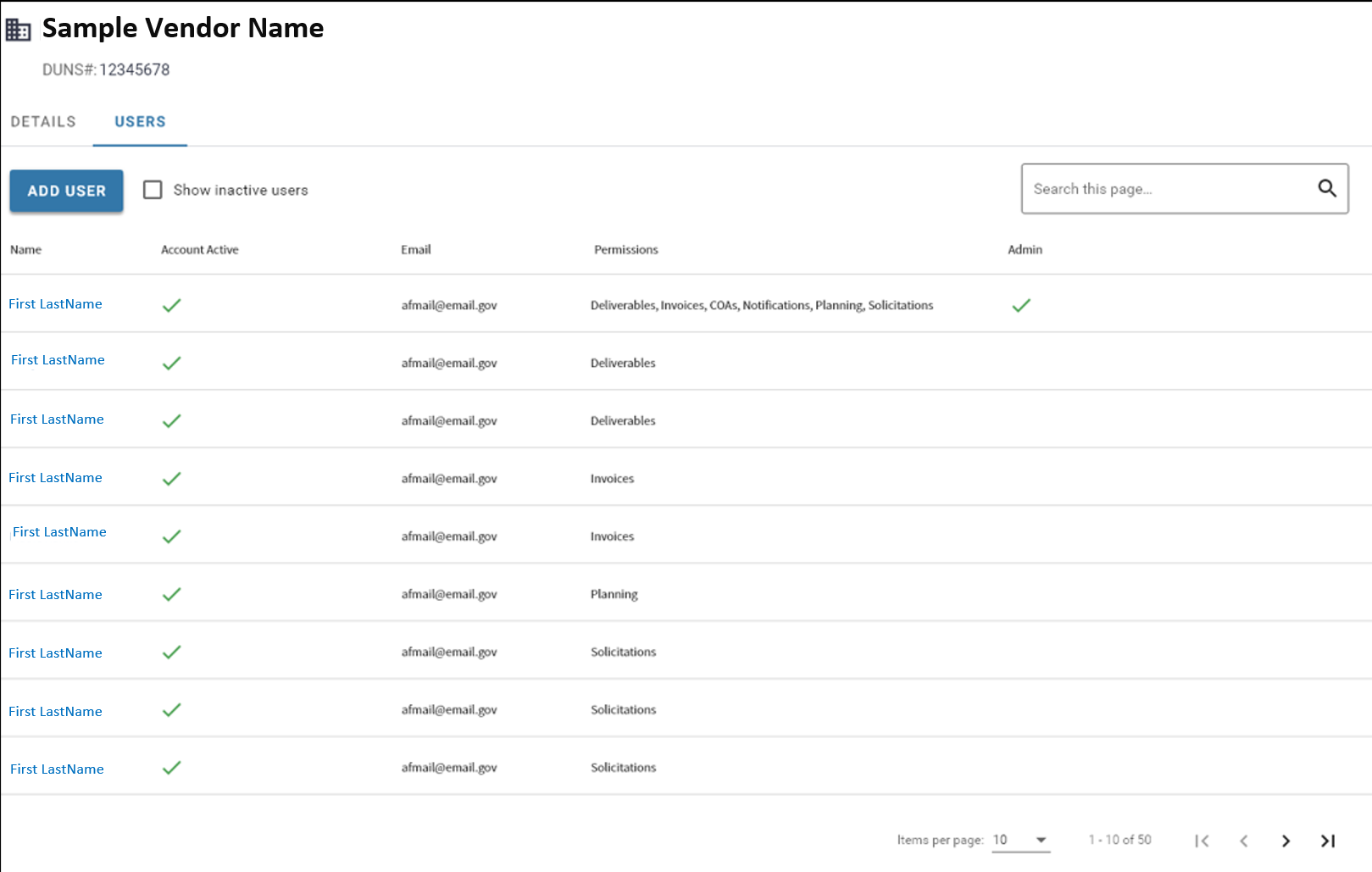 Data Field Information/Action Step: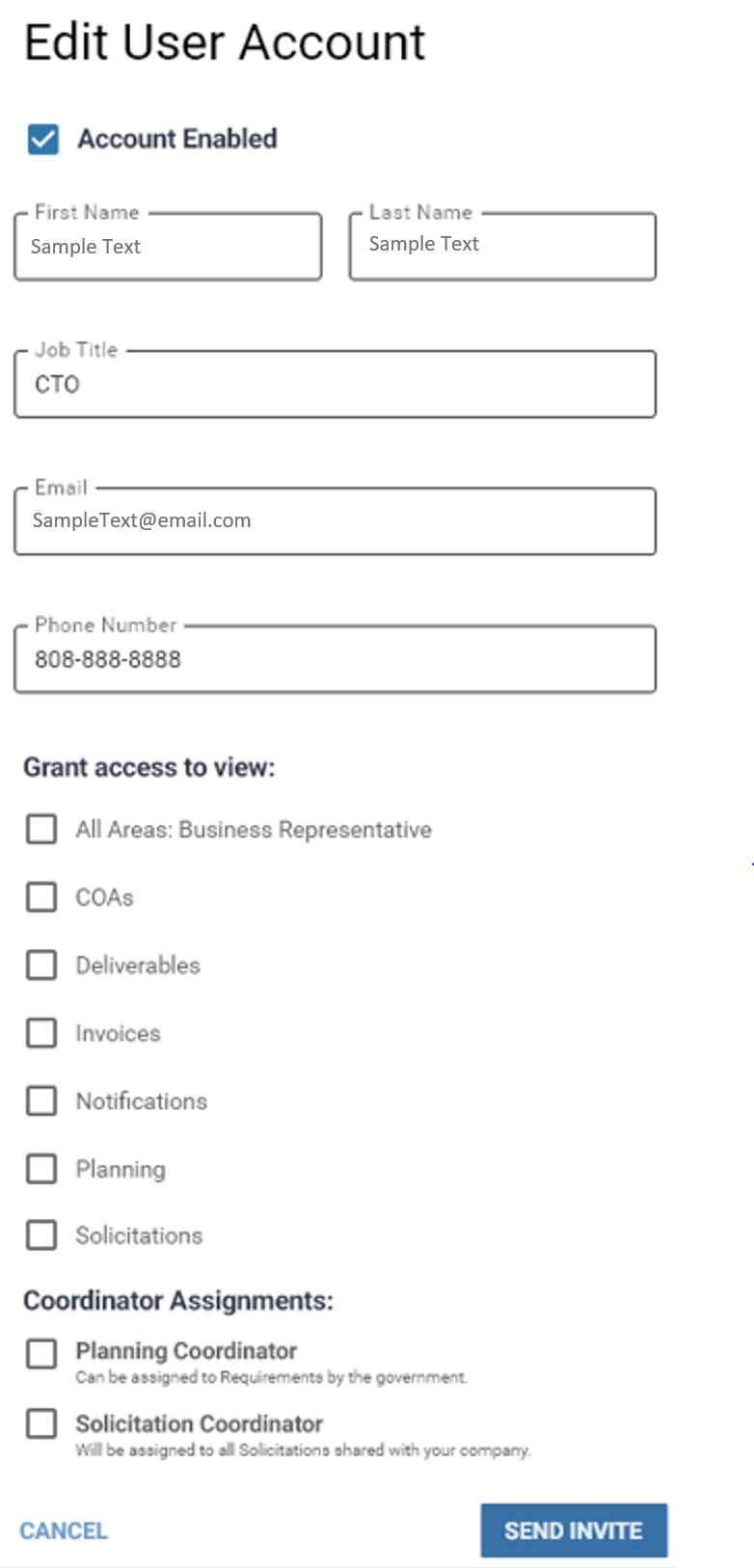 Contracting Officer Authorization (COA) Correspondence Processes:View COA Correspondences within Contract: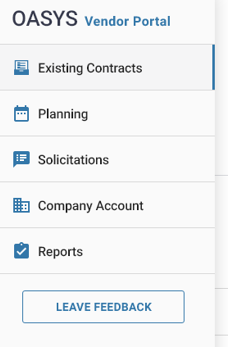 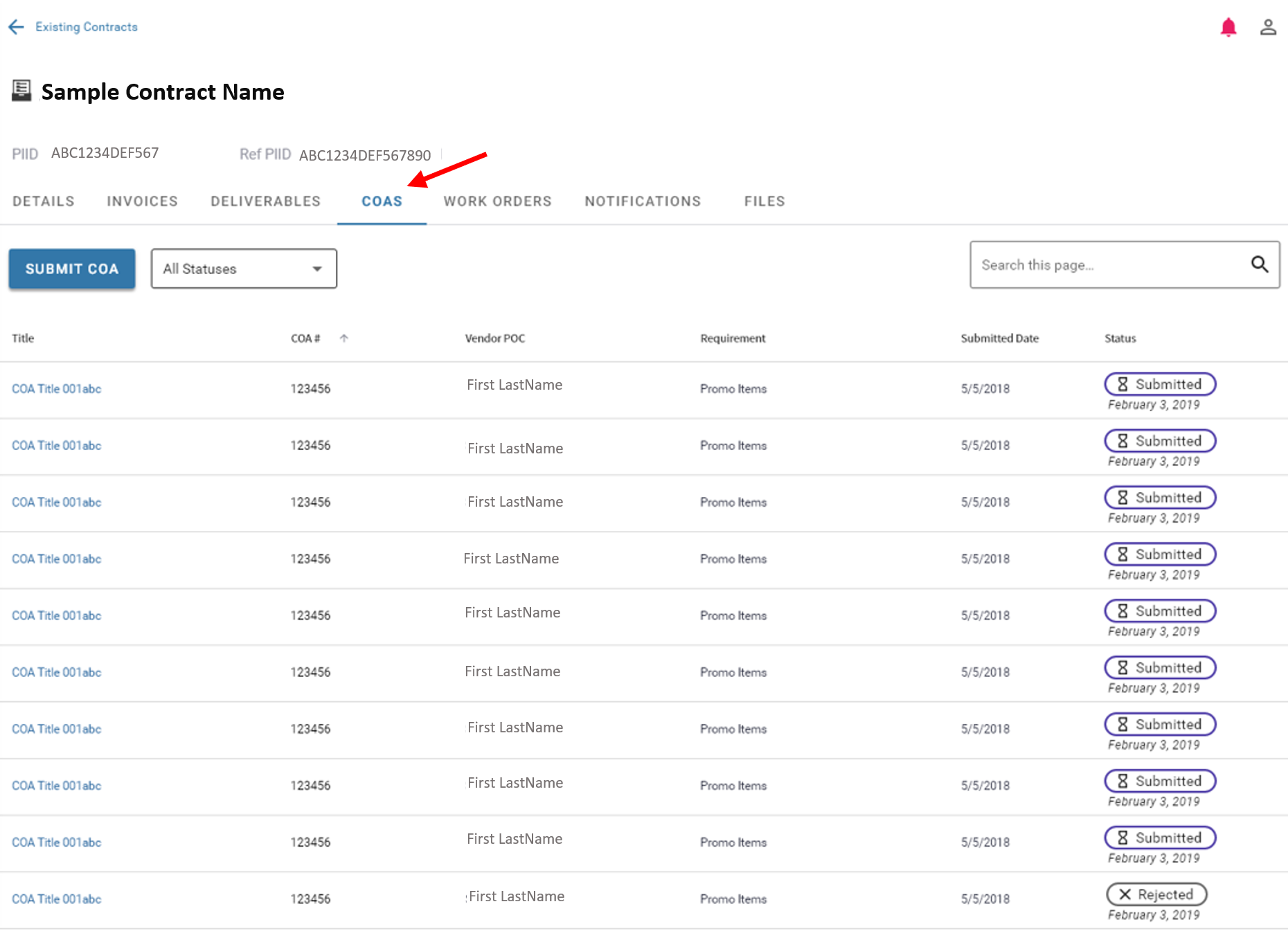 View Submitted COA Correspondence: 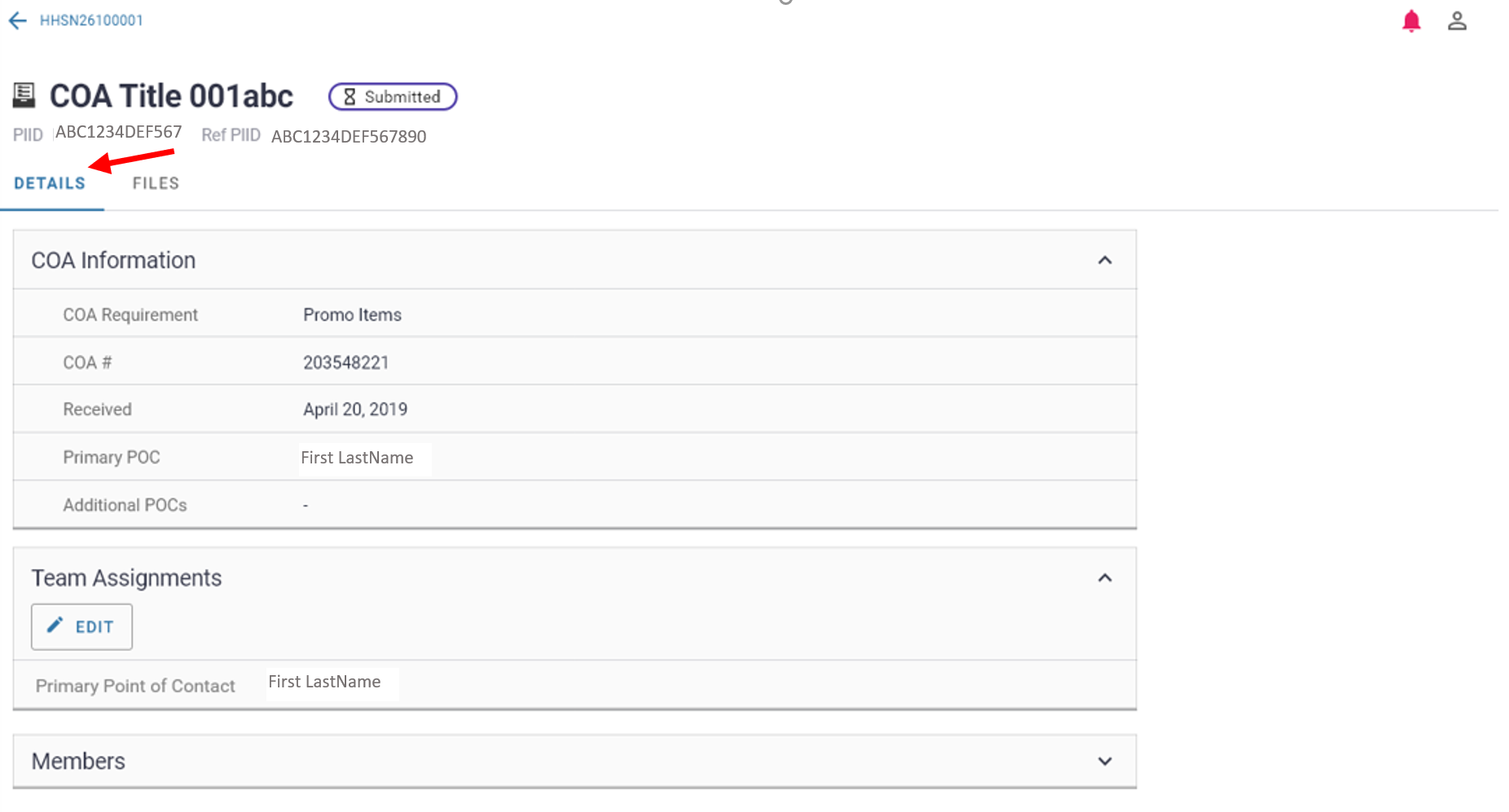 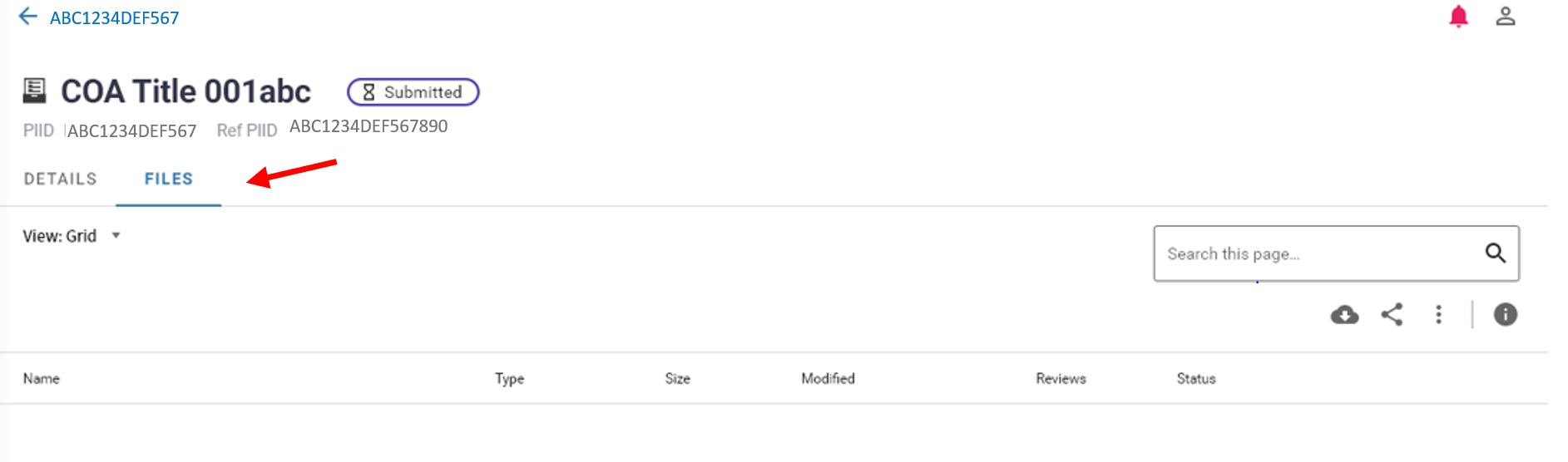 COA Submission: 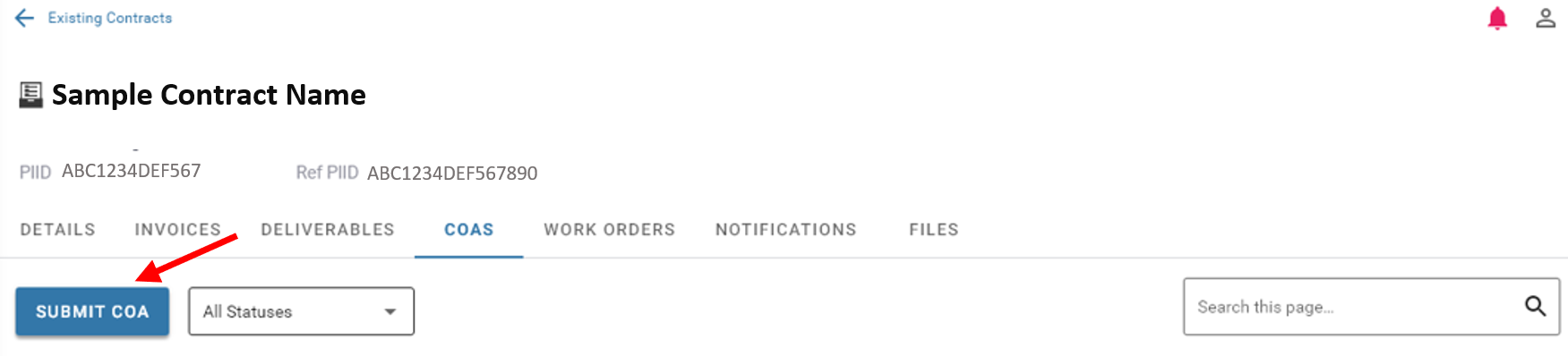 Data Field Information/Action Step: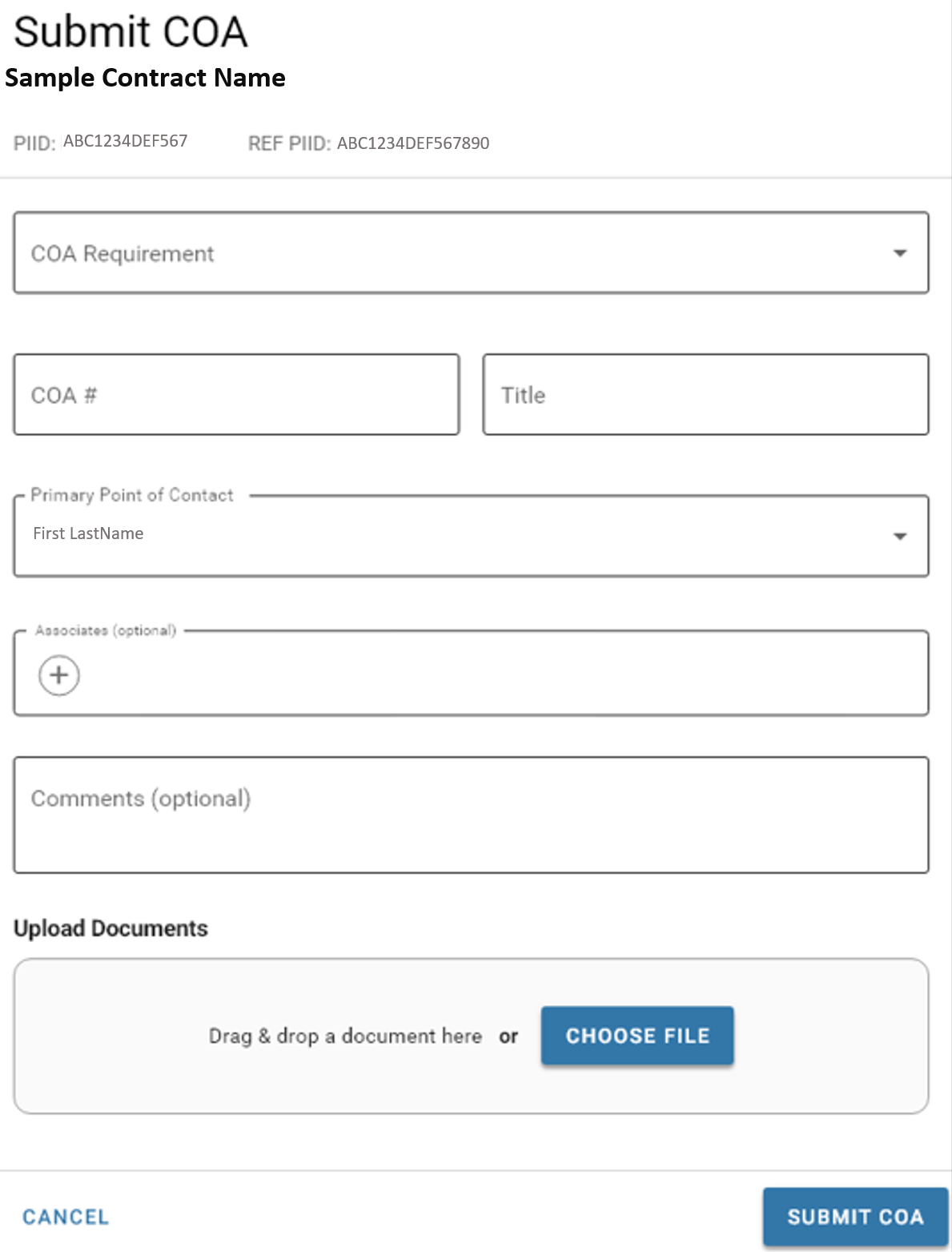 Deliverable Correspondence Processes:View Deliverables Correspondences within Contract: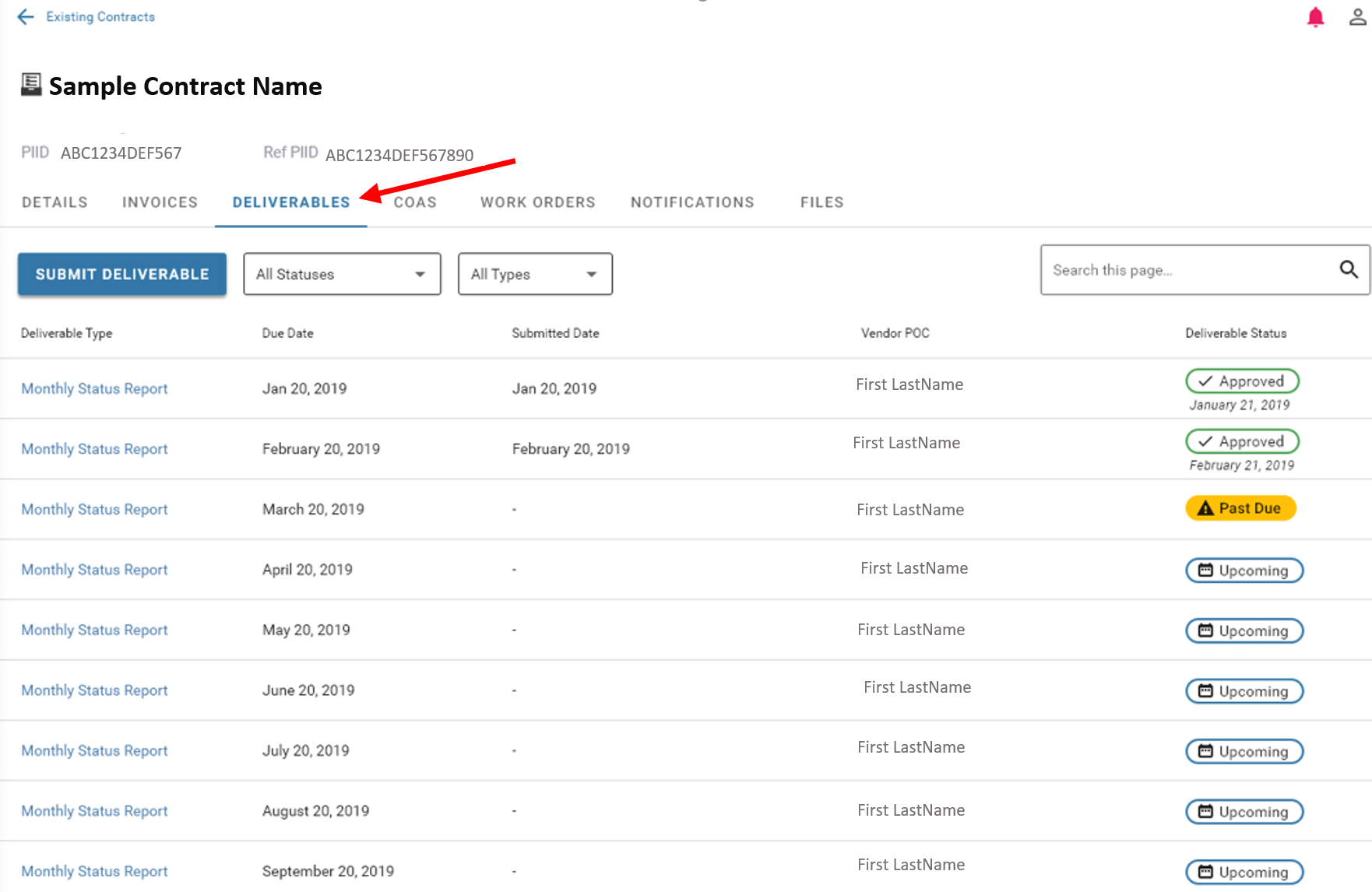 View Submitted Deliverable Correspondence: 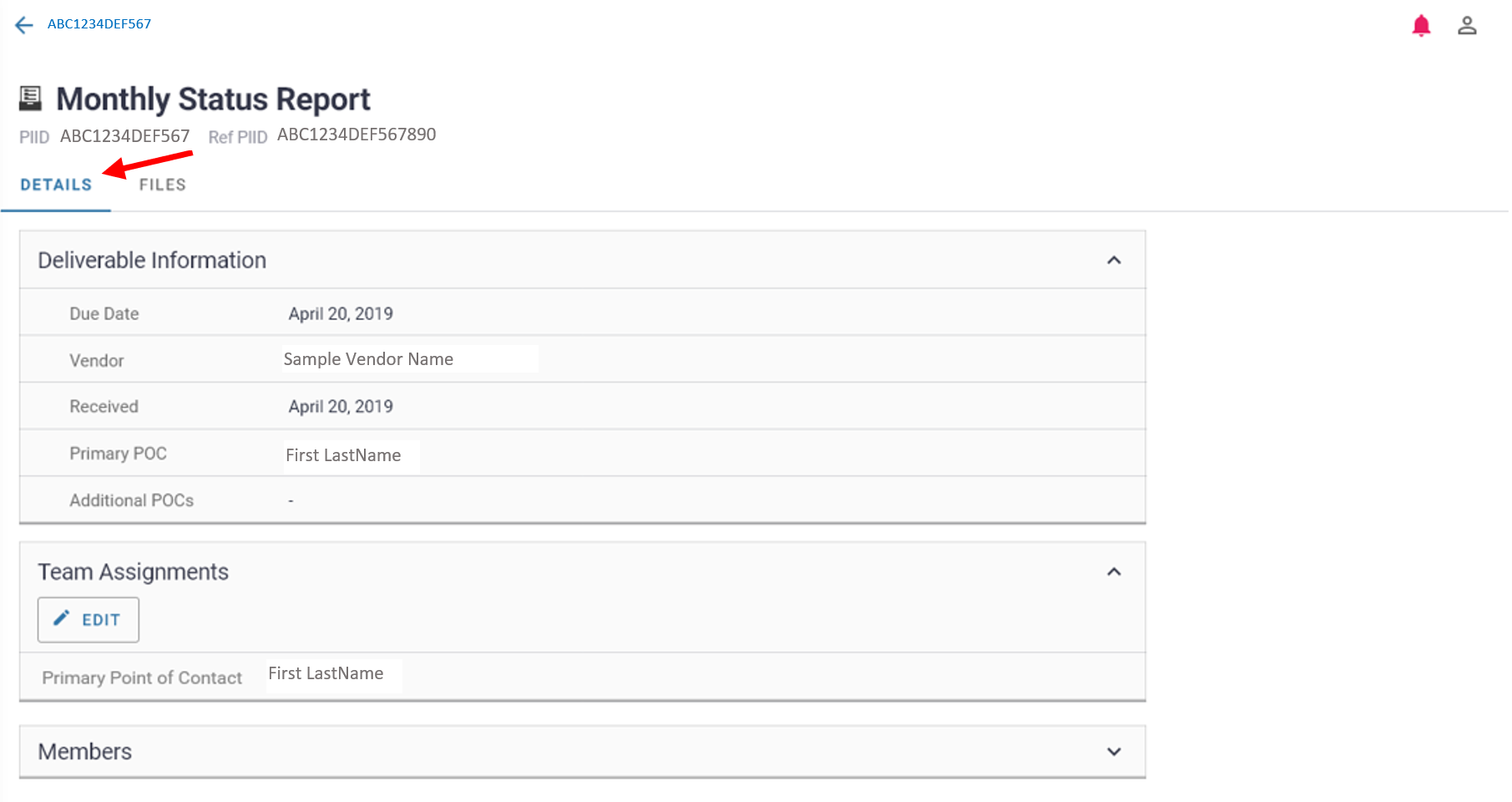 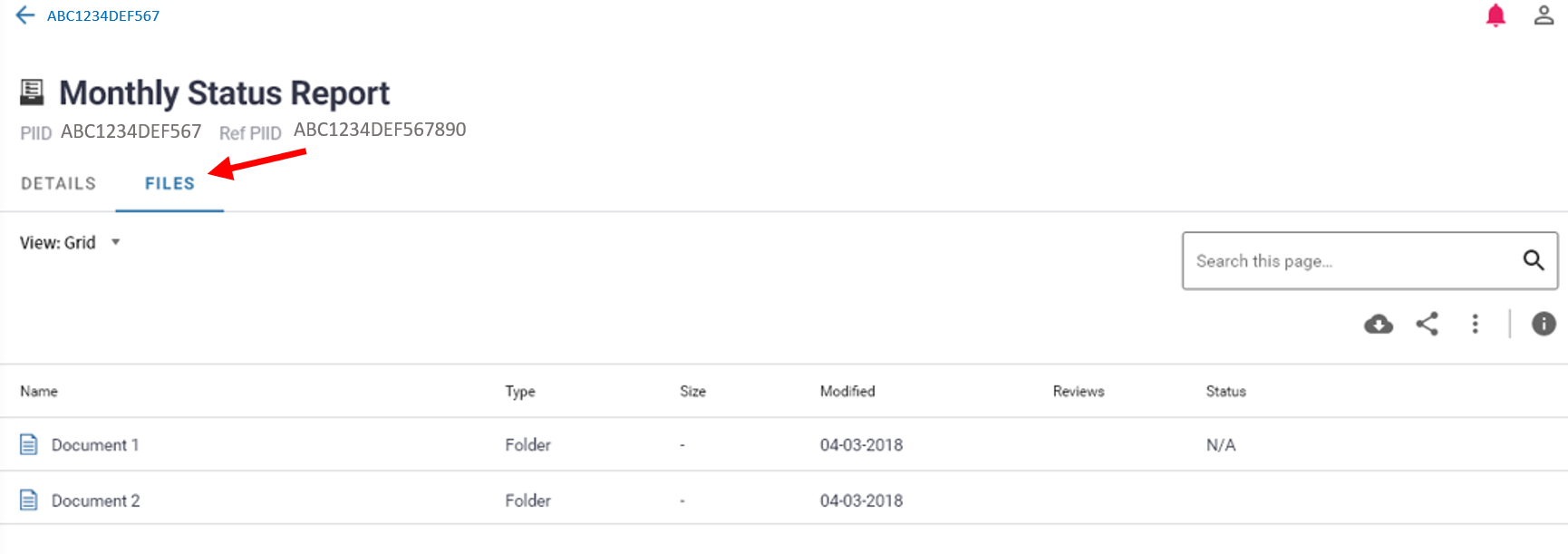 Deliverable Submission: Can submit deliverable by selecting the hyperlink within the deliverable schedule and click the ‘submit deliverable’ button on the pink action banner 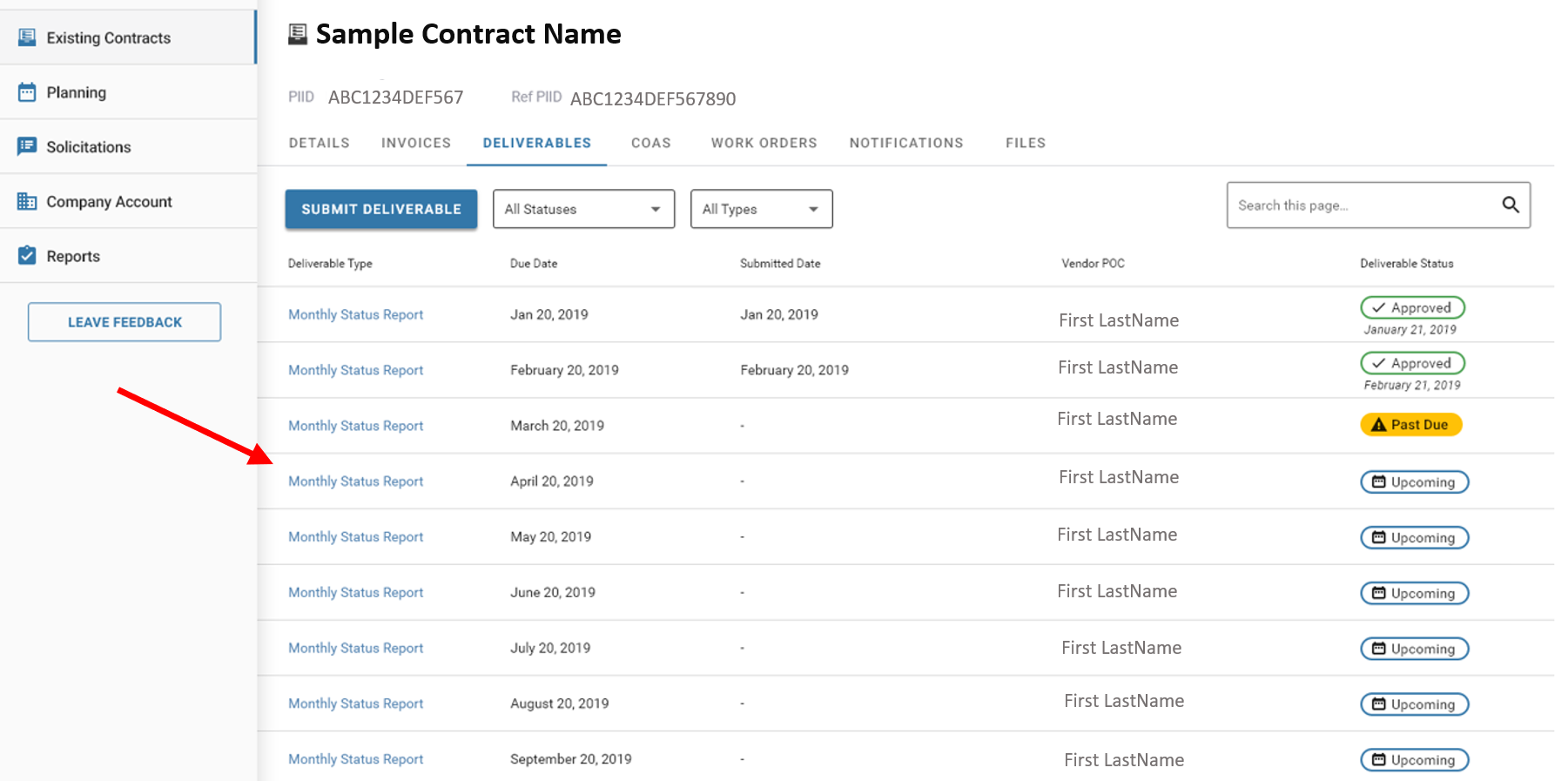 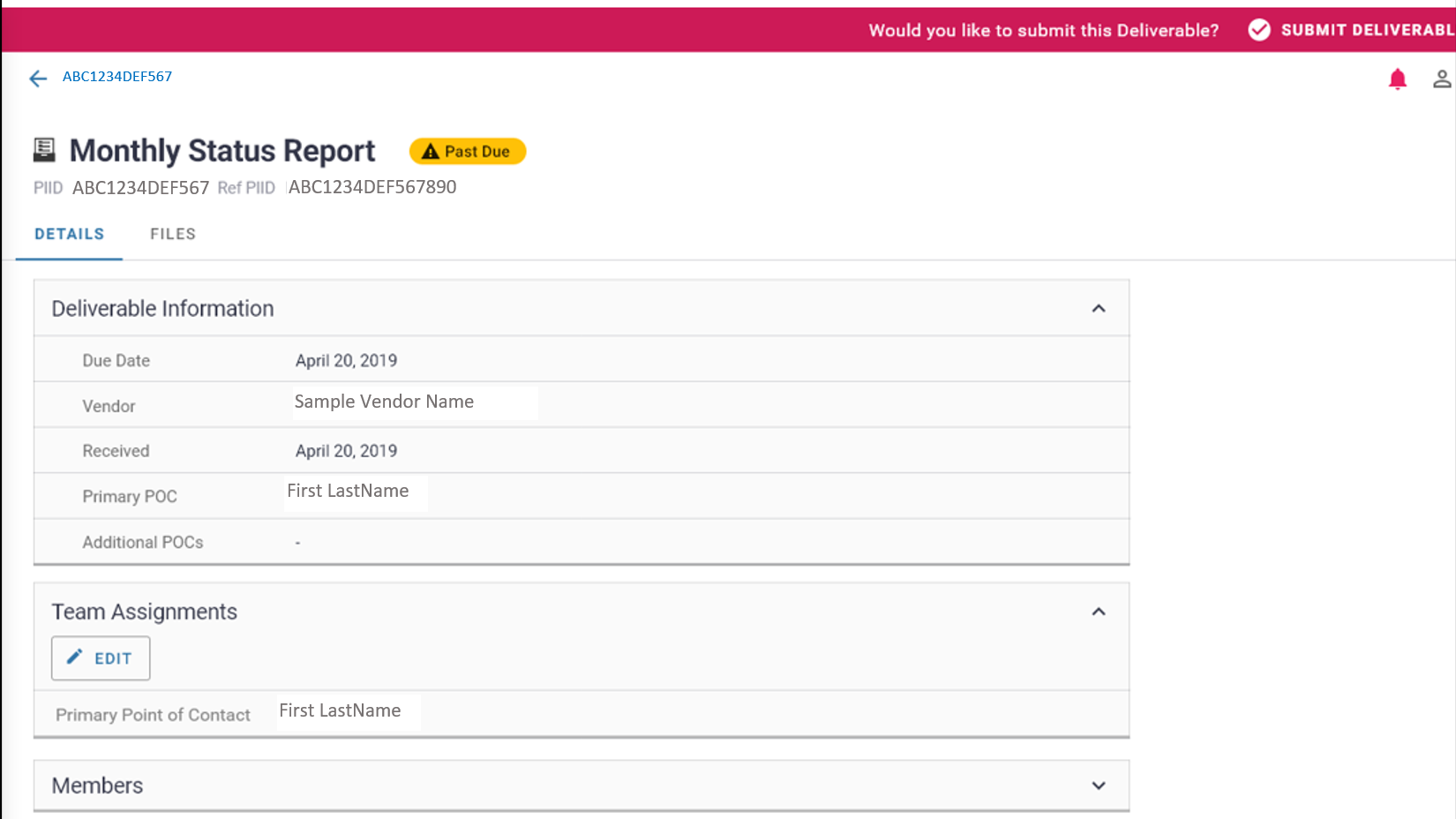 Data Field Information/Action Step: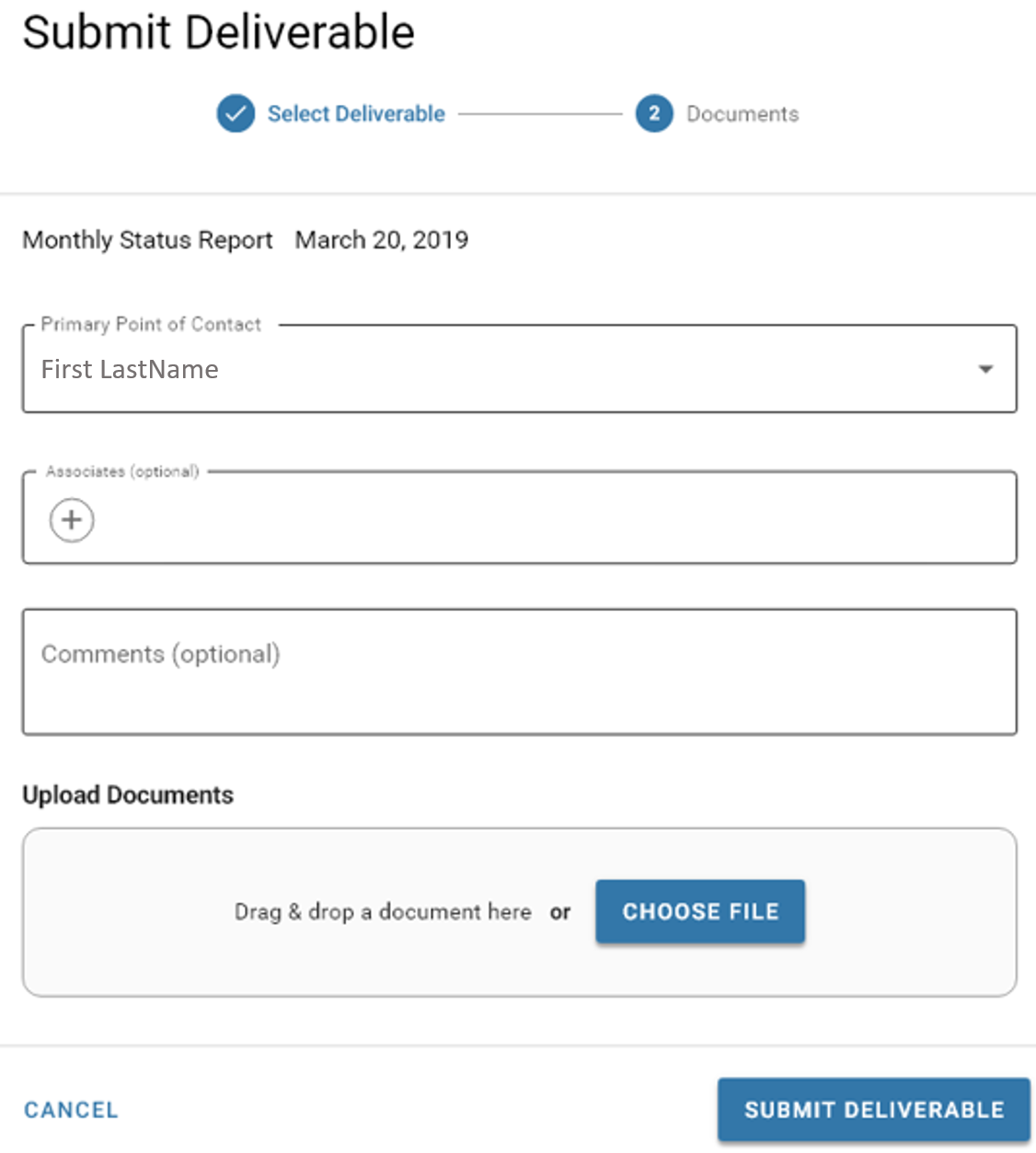 Can submit deliverable by selecting the ‘submit deliverable’ button and a pop-up window appearing 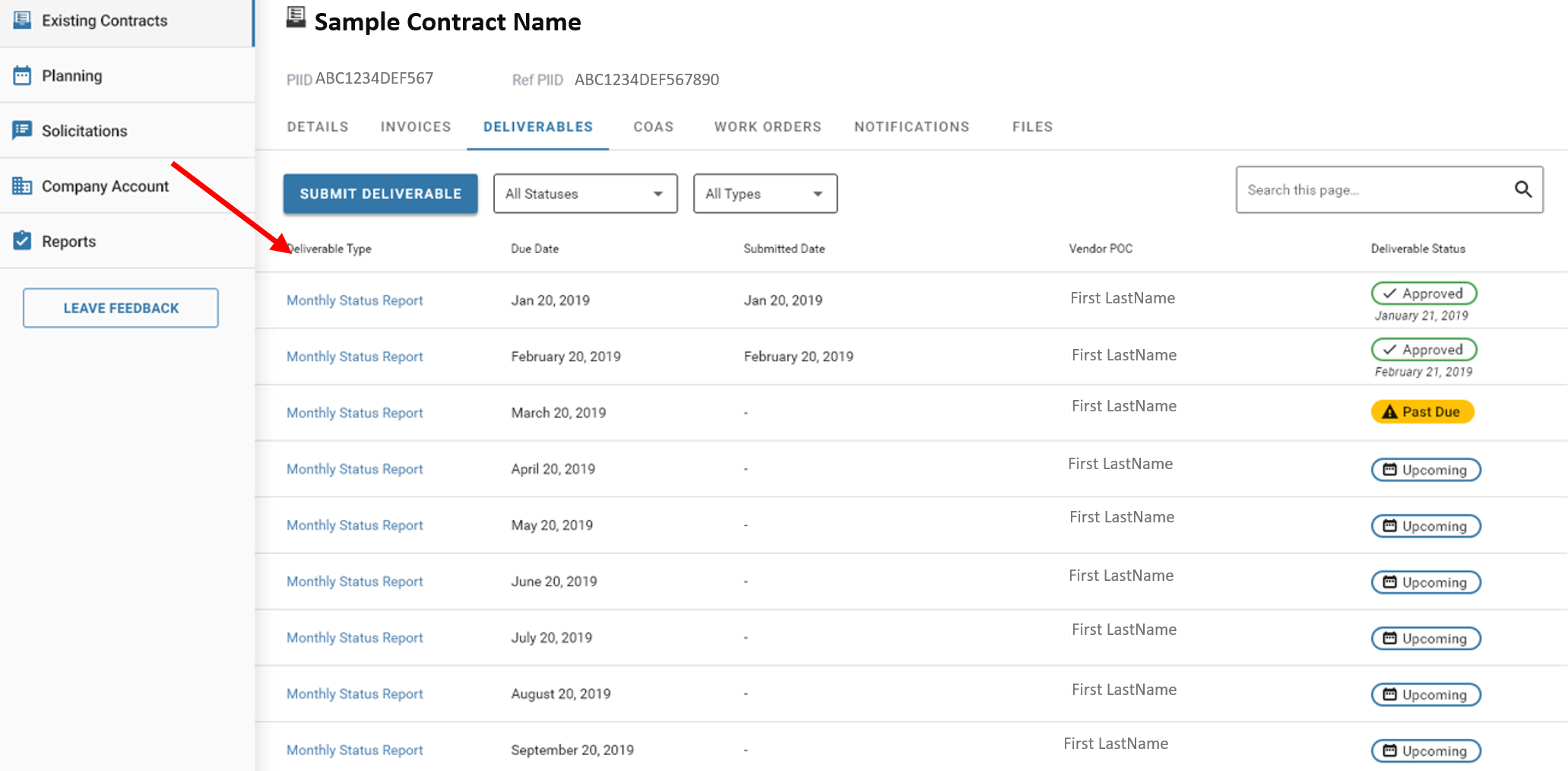 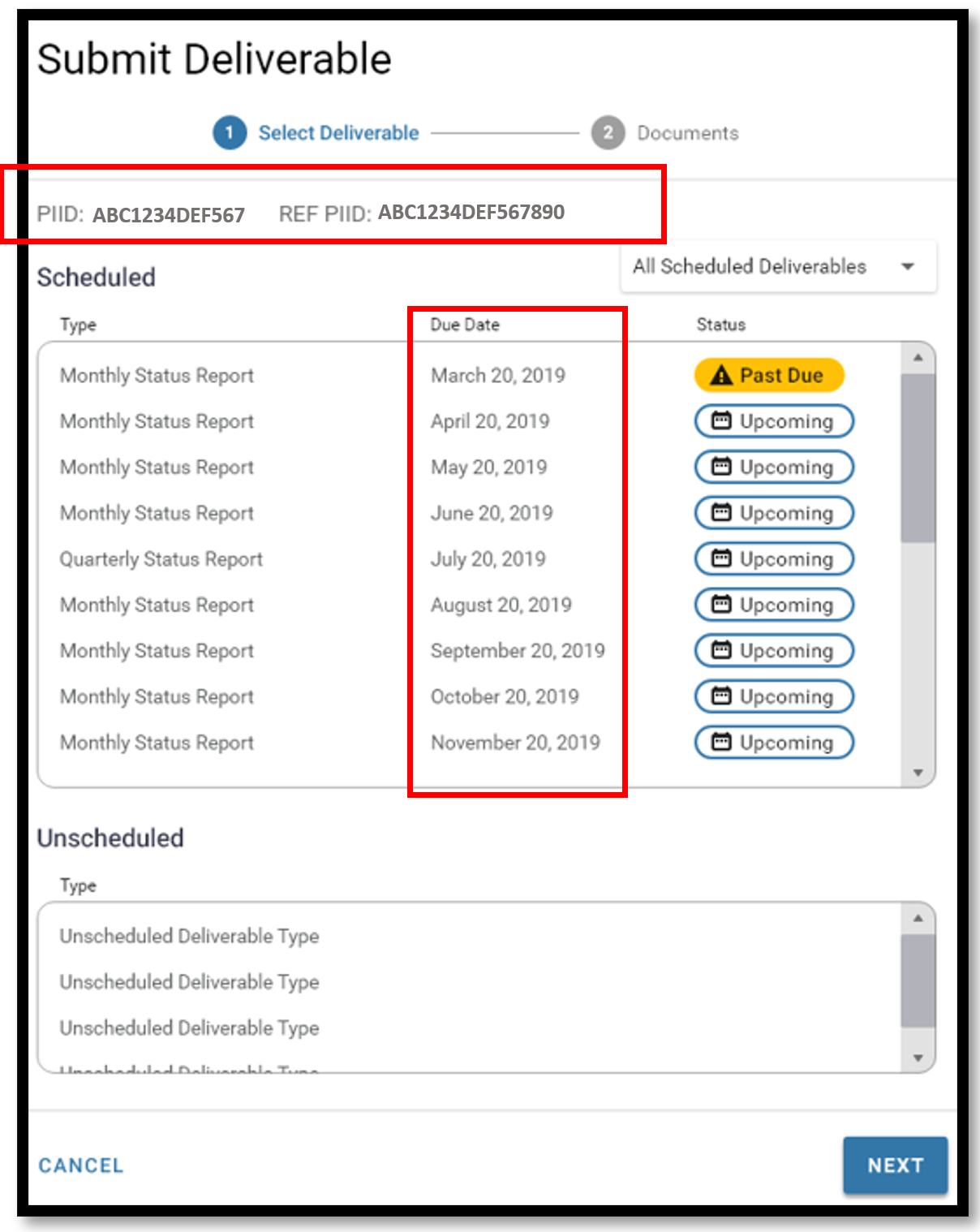 Invoice Correspondence Processes:View Invoice Correspondences within Contract: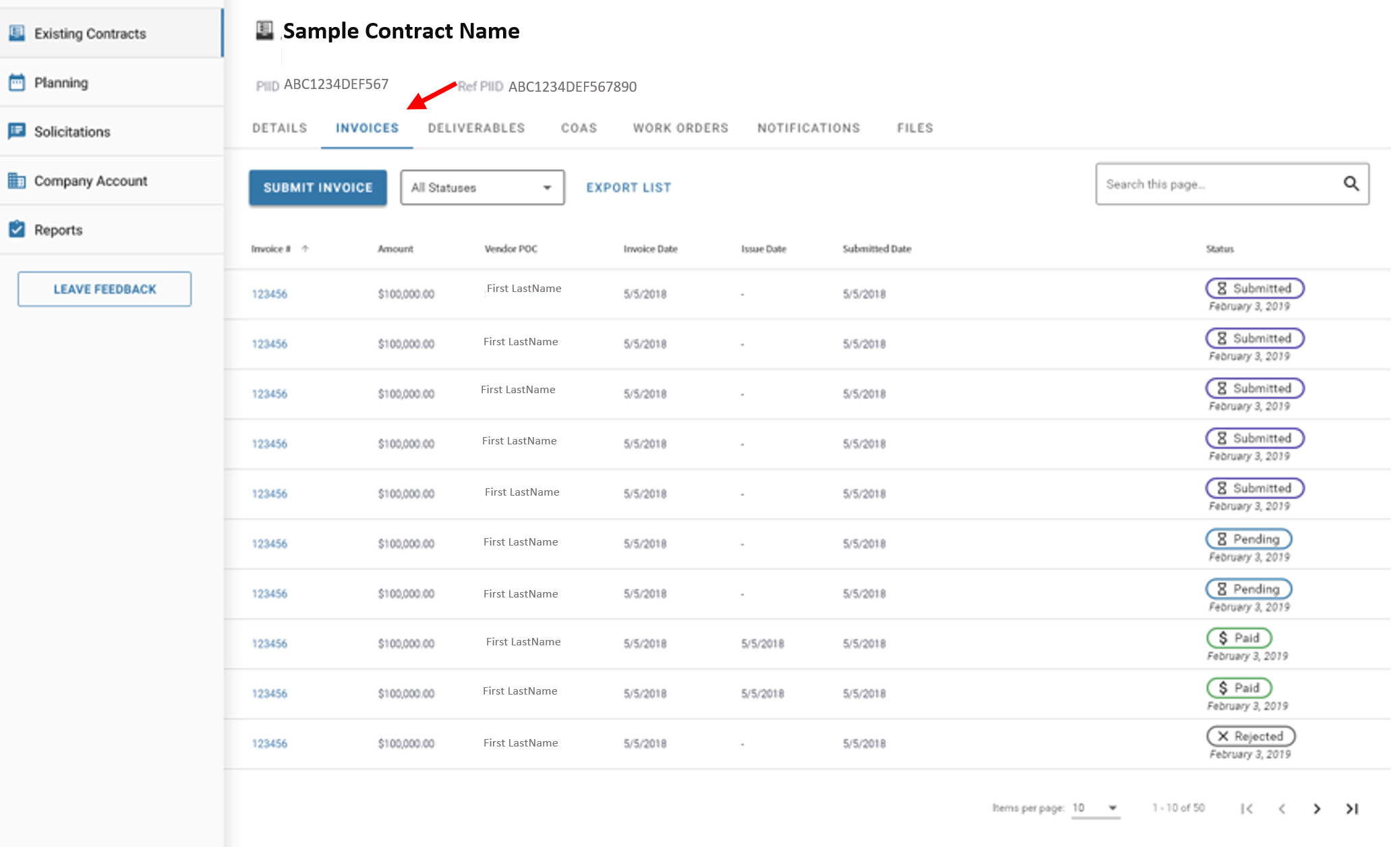 View Submitted Invoice Correspondence: 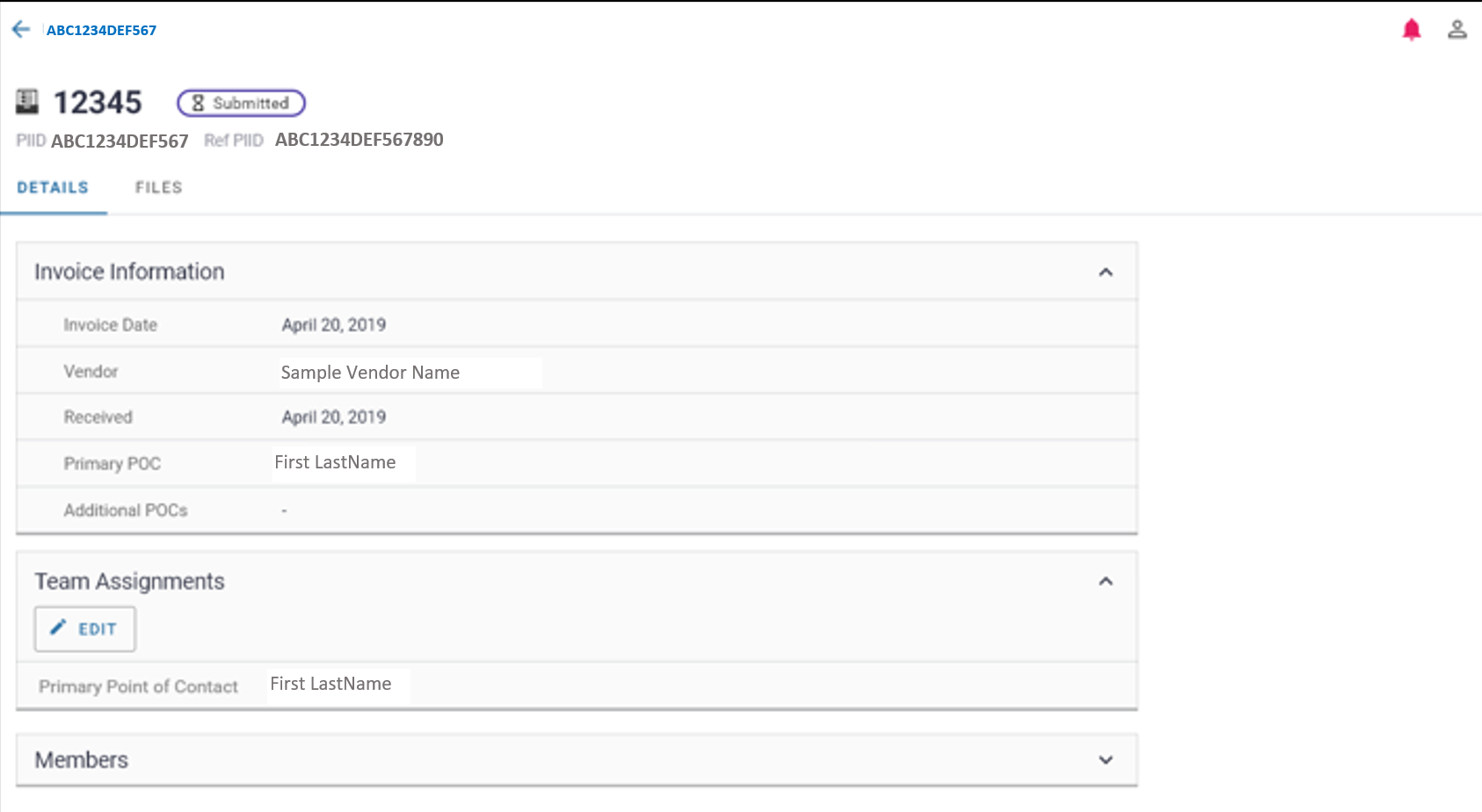 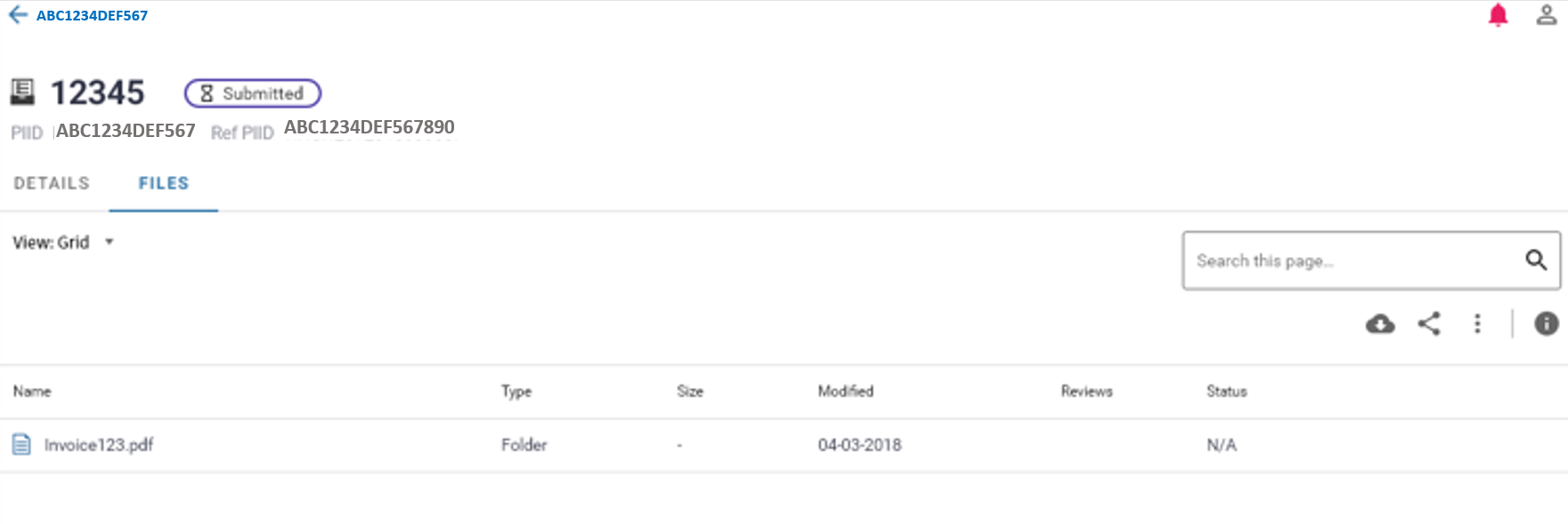 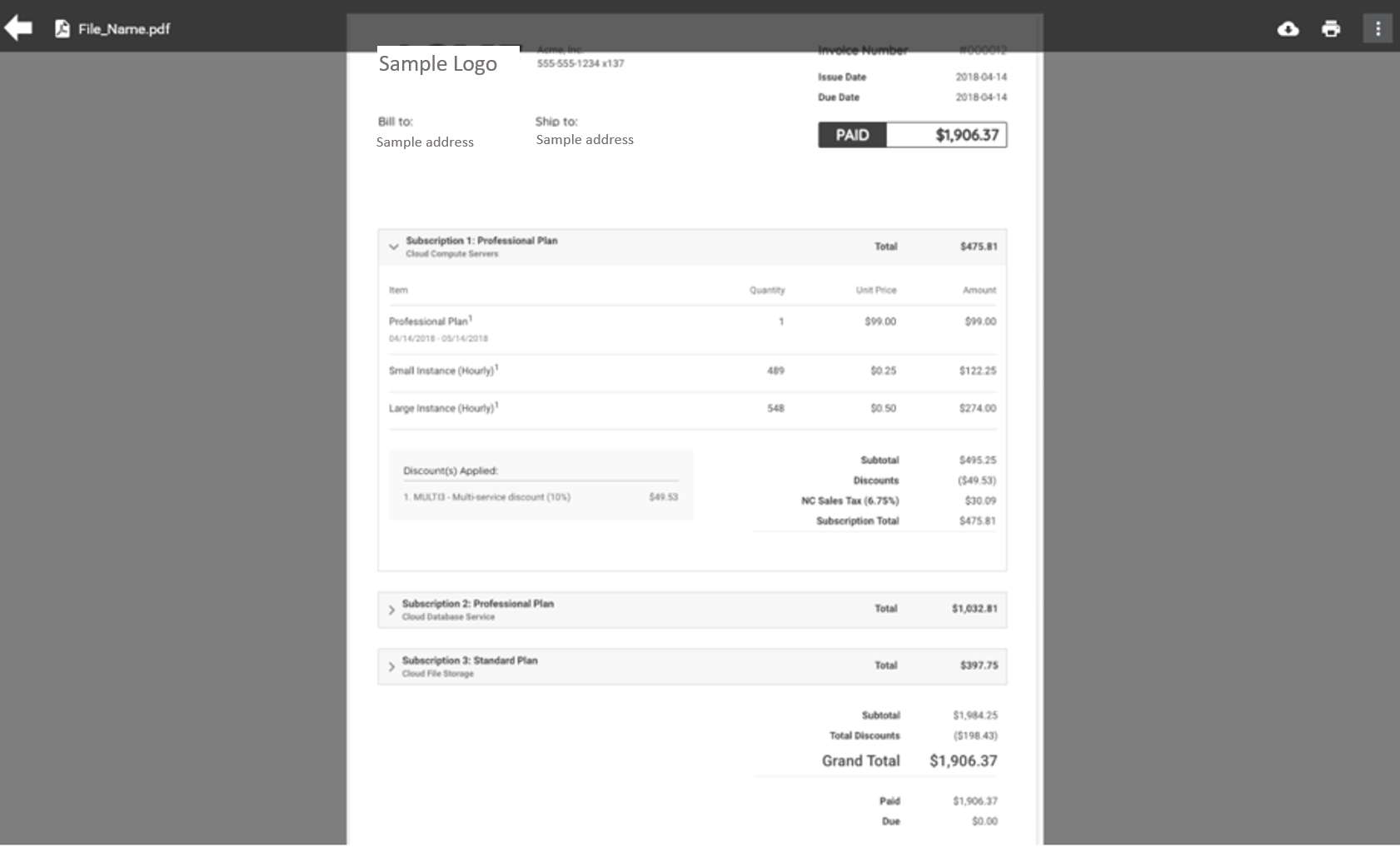 Invoice Submission: 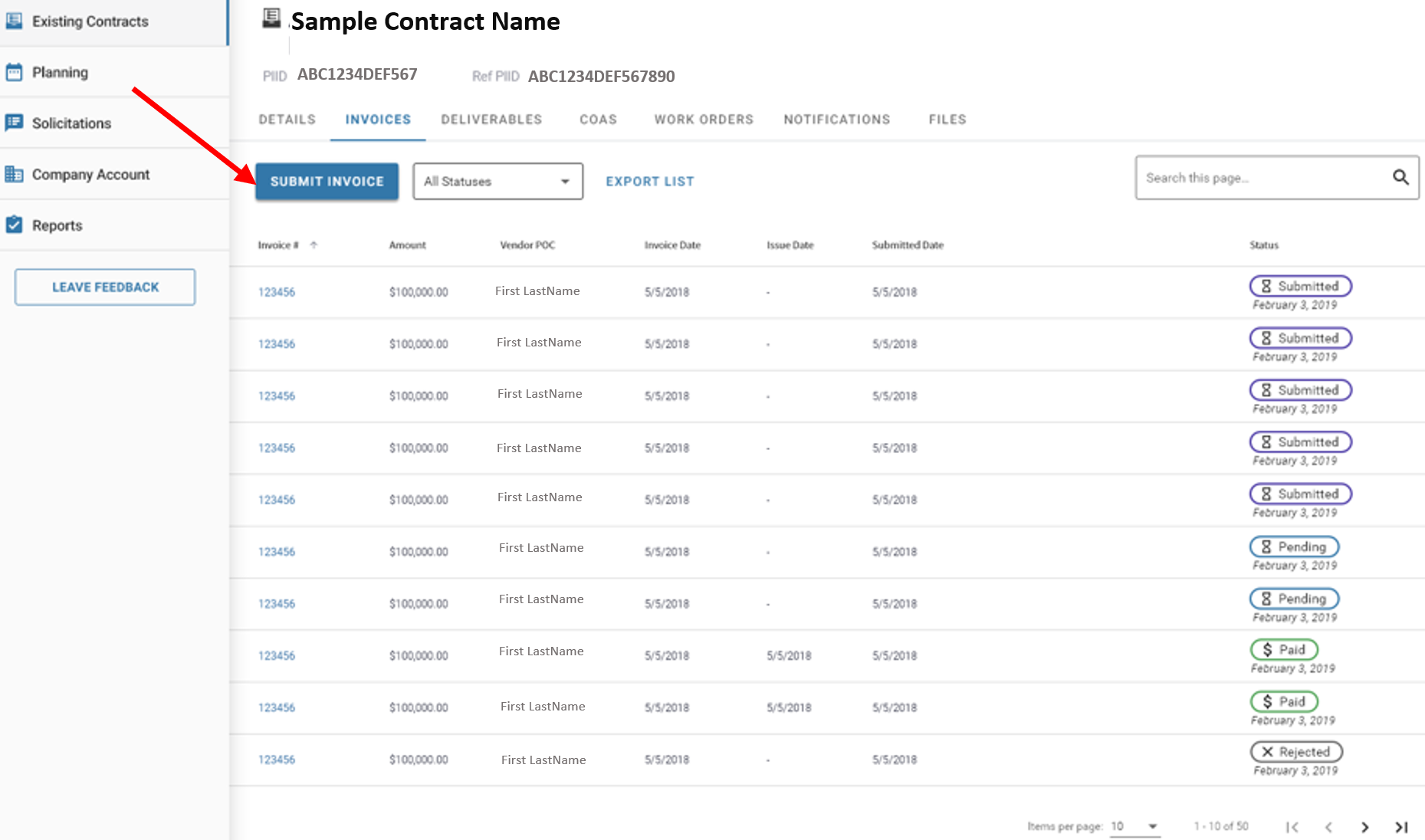 Data Field Information/Action Step: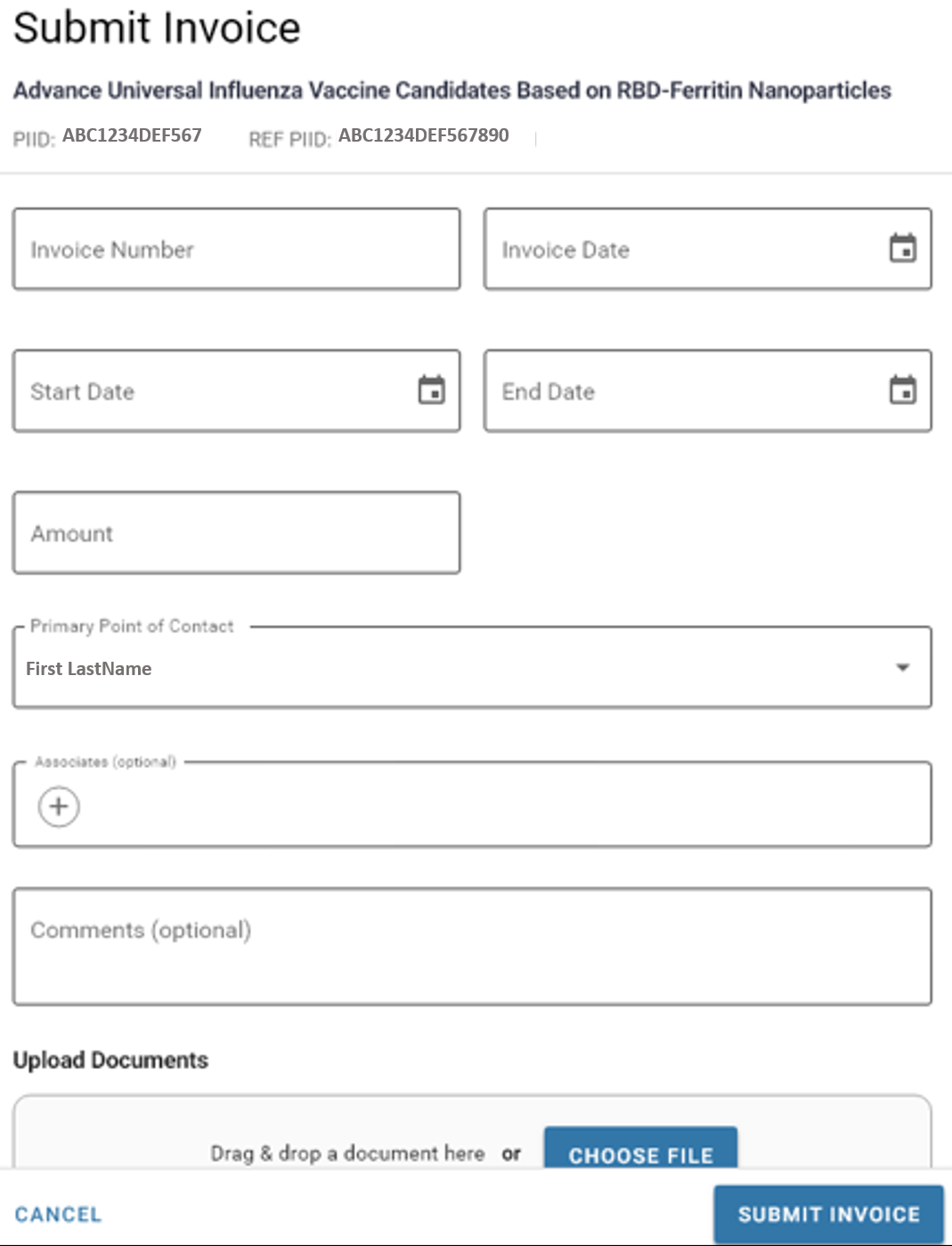 Notification Correspondence Processes:View Notification Correspondences within Contract: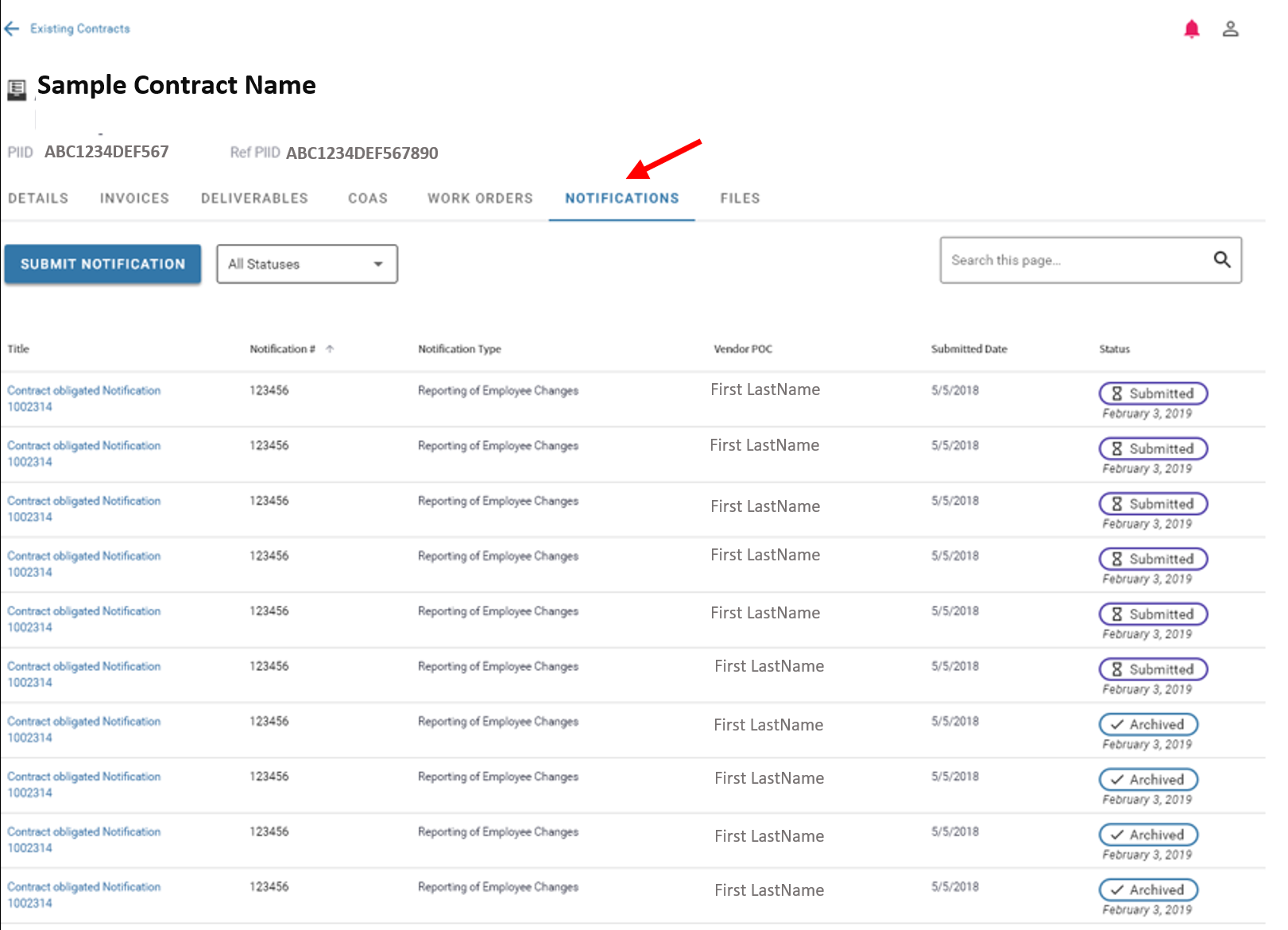 View Submitted Notification Correspondence: 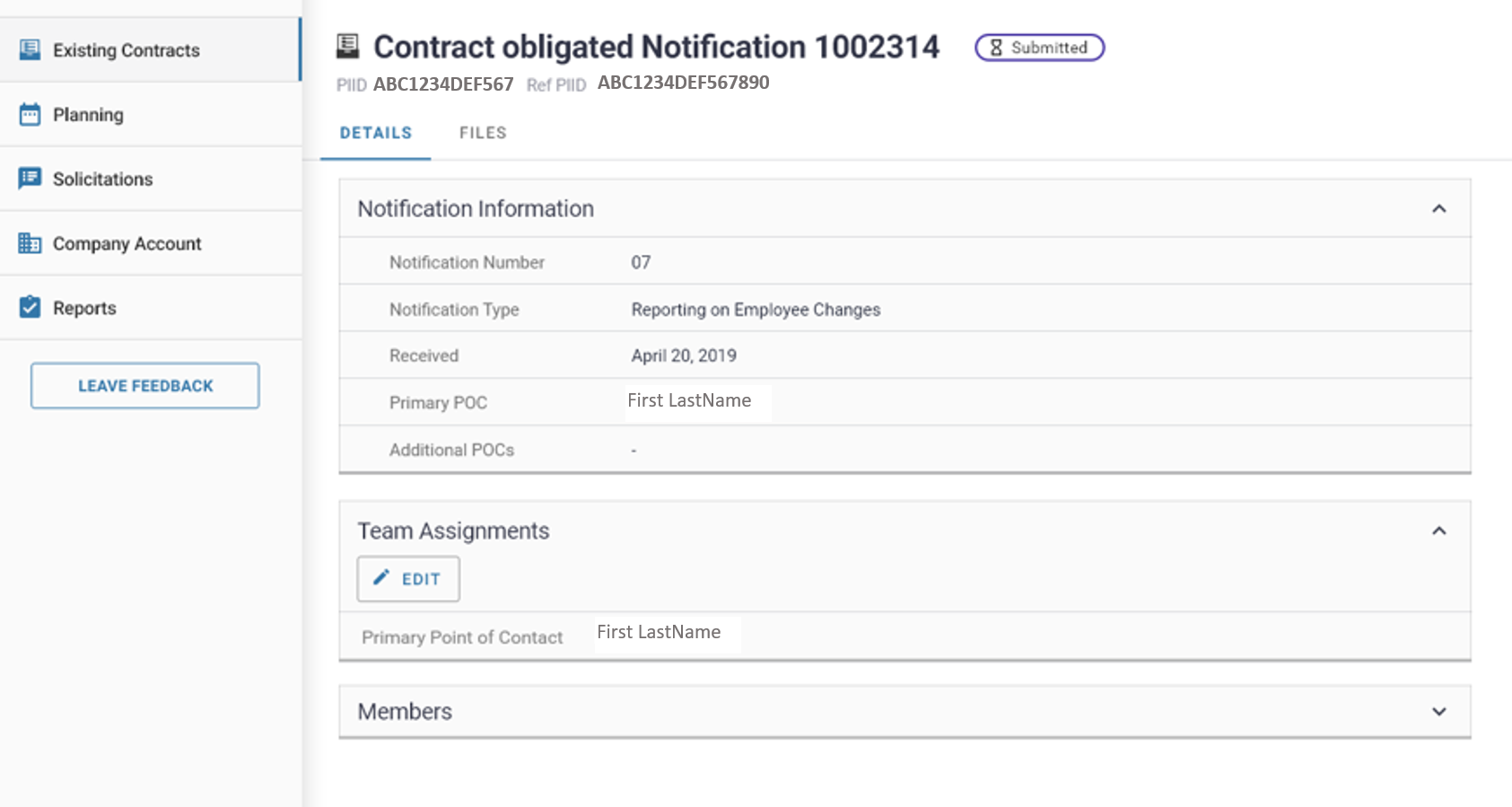 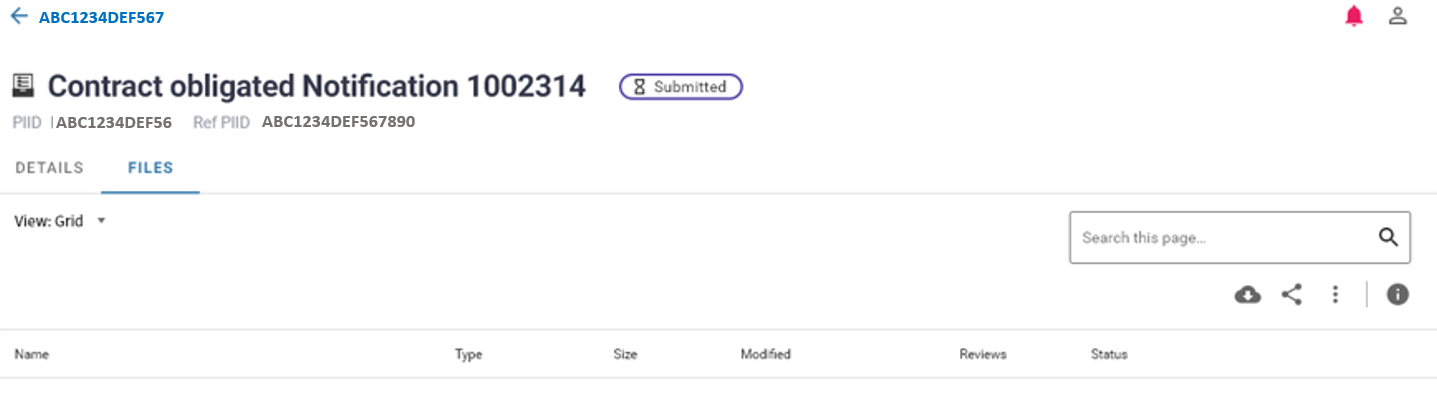 Notification Submission: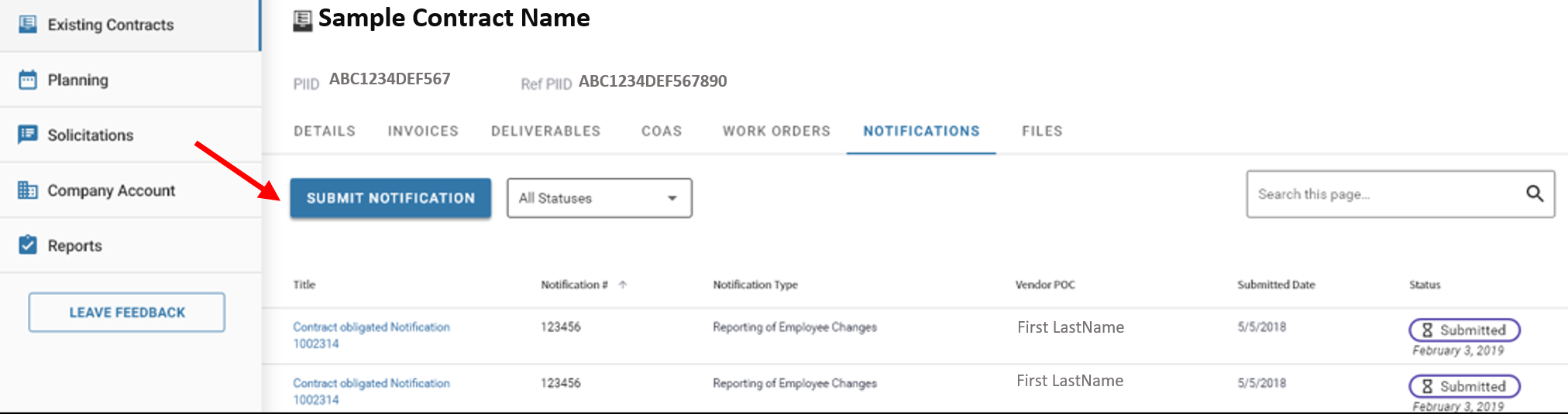 Data Field Information/Action Step: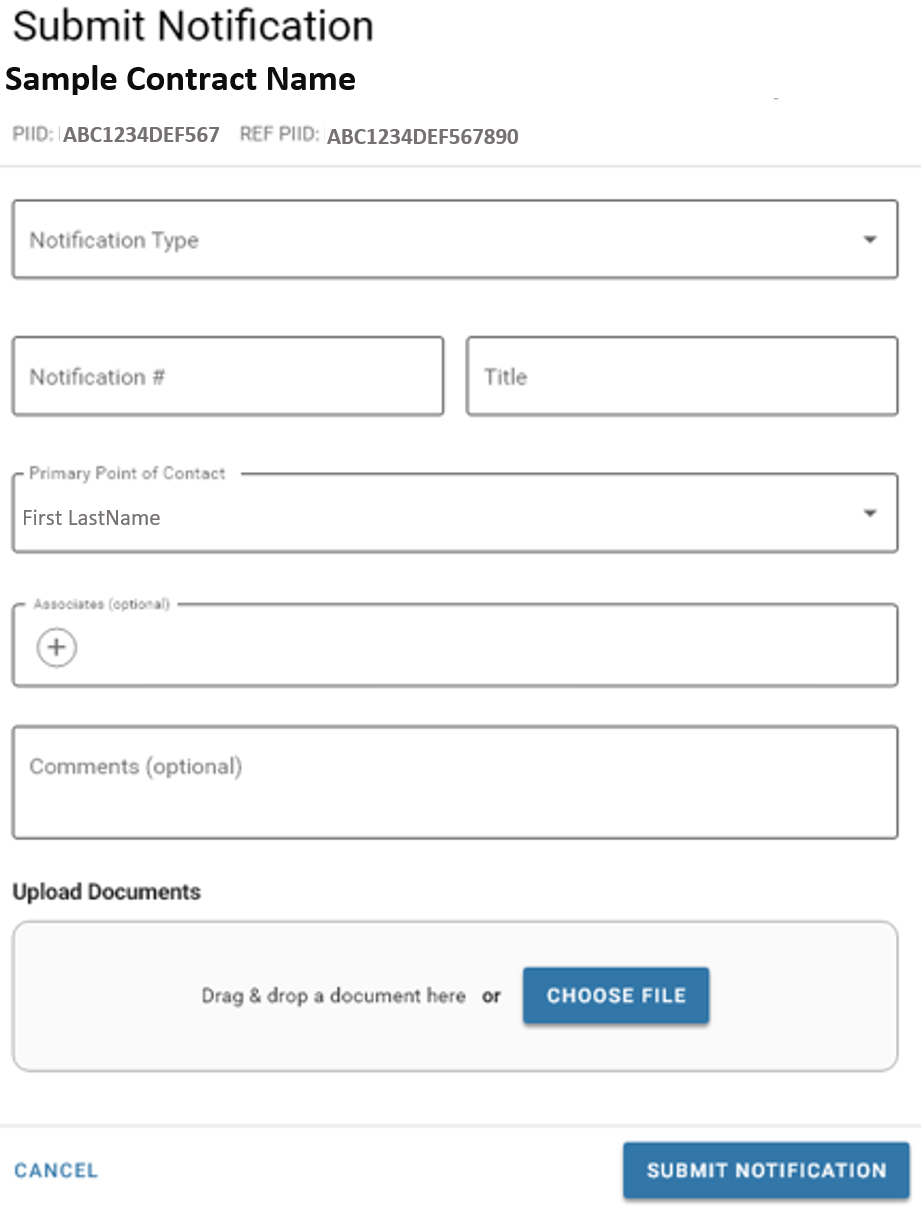 View/Update Contract Details and Assignments Processes:View Contract Details: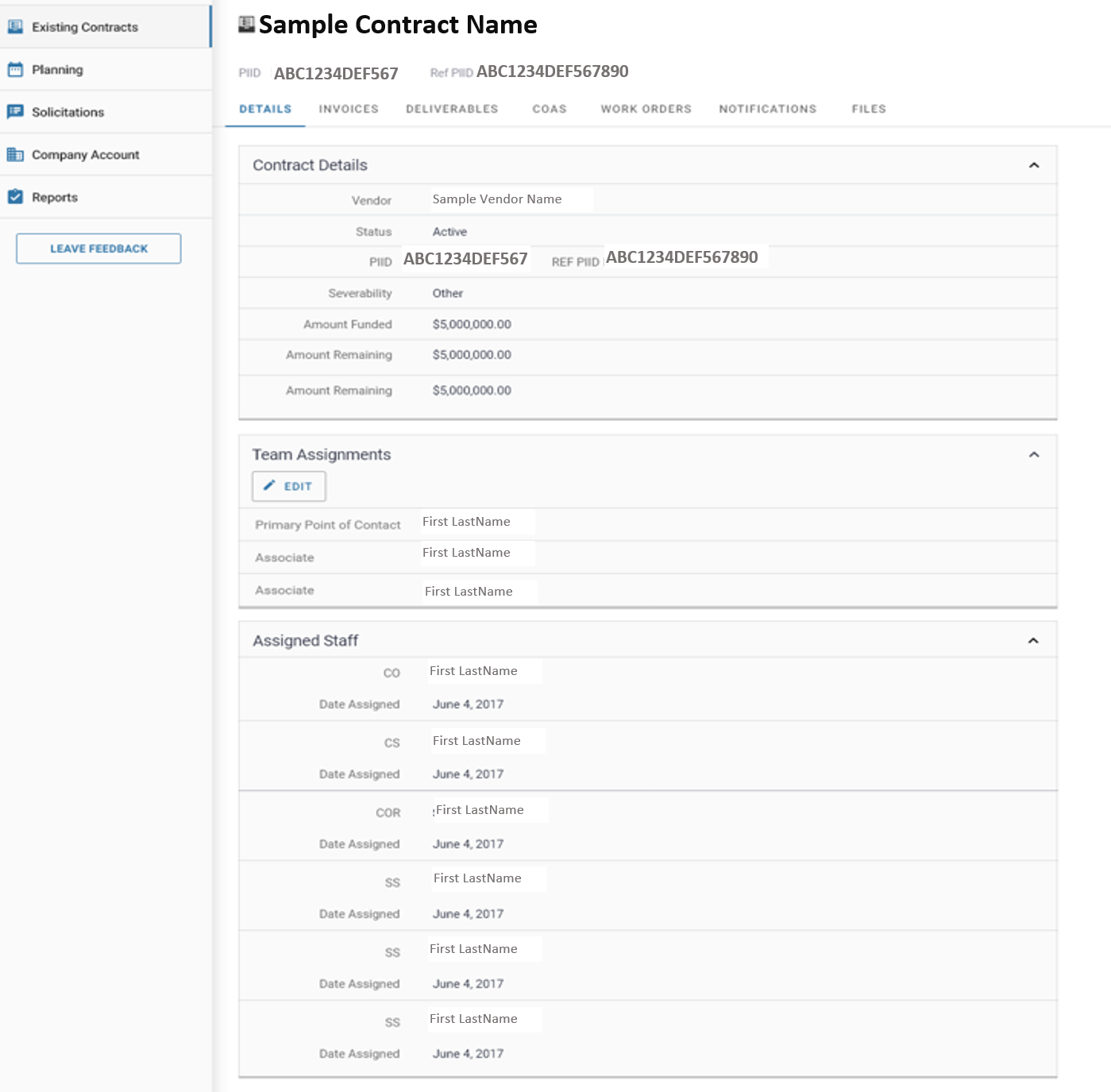 Edit Vendor Assigned Staff 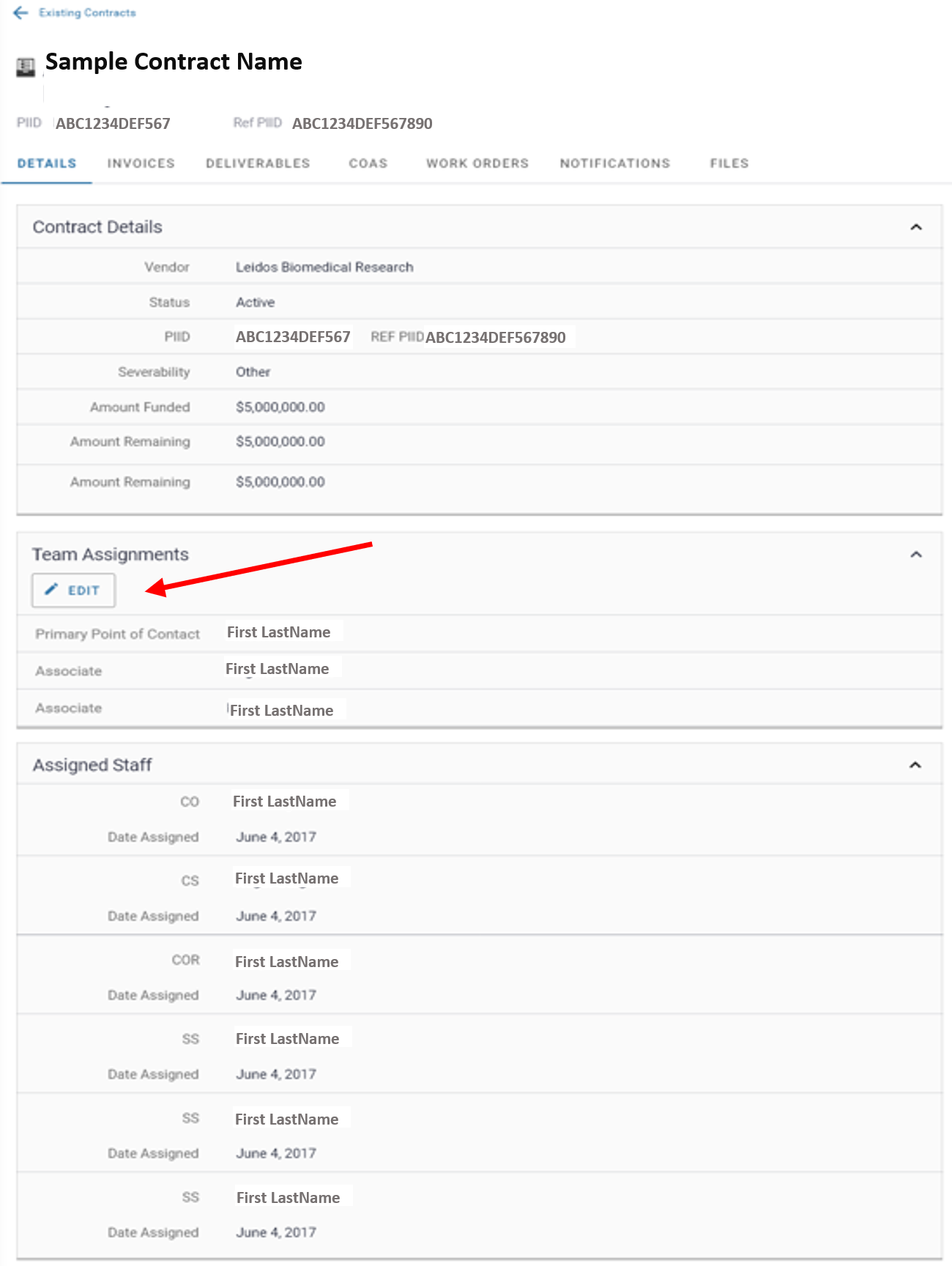 Data Field Information/Action Step: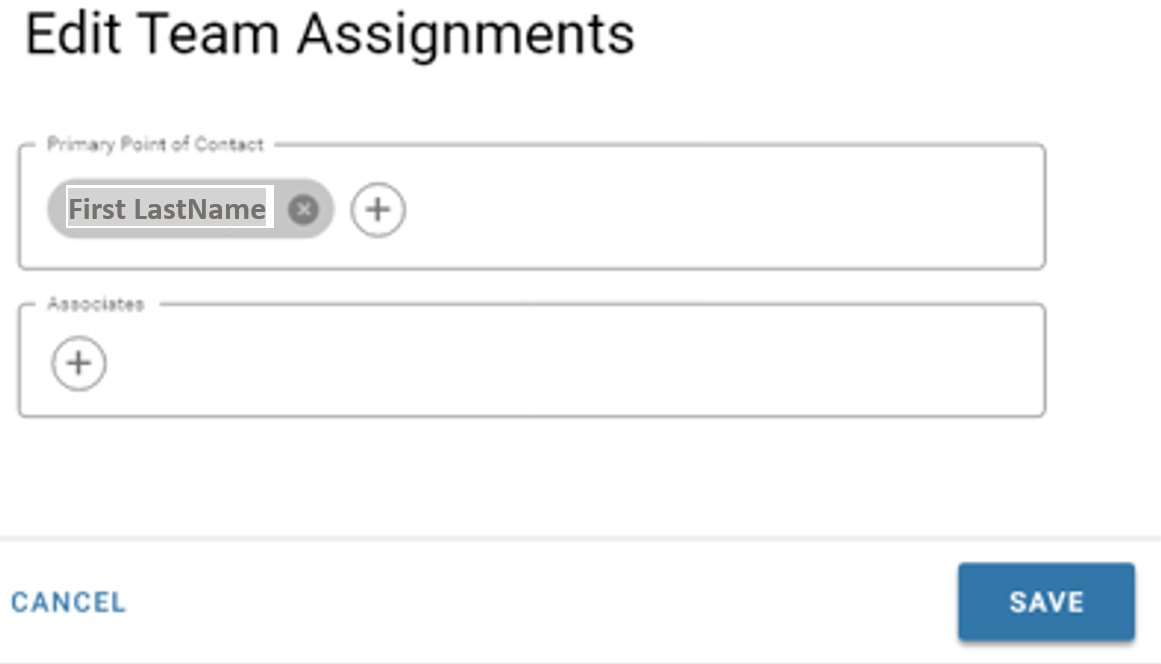 View Contract Files:*Note only those marked as ‘visible to vendor’ will be displayed 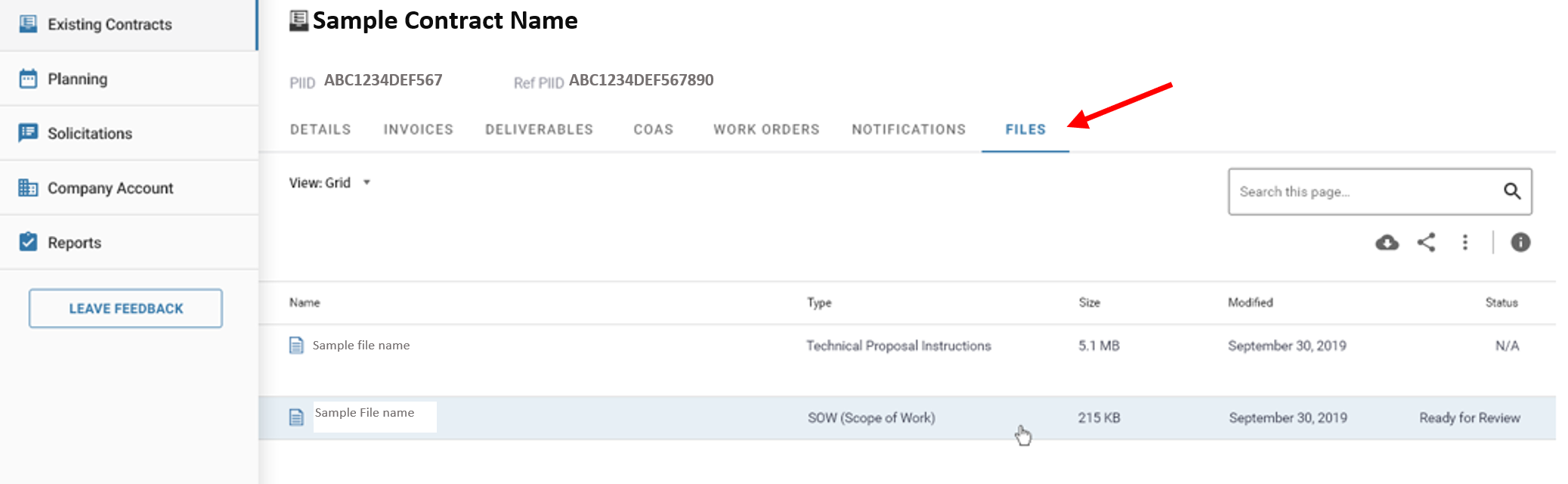 Submit Correspondences from Existing Contracts Overview Page: 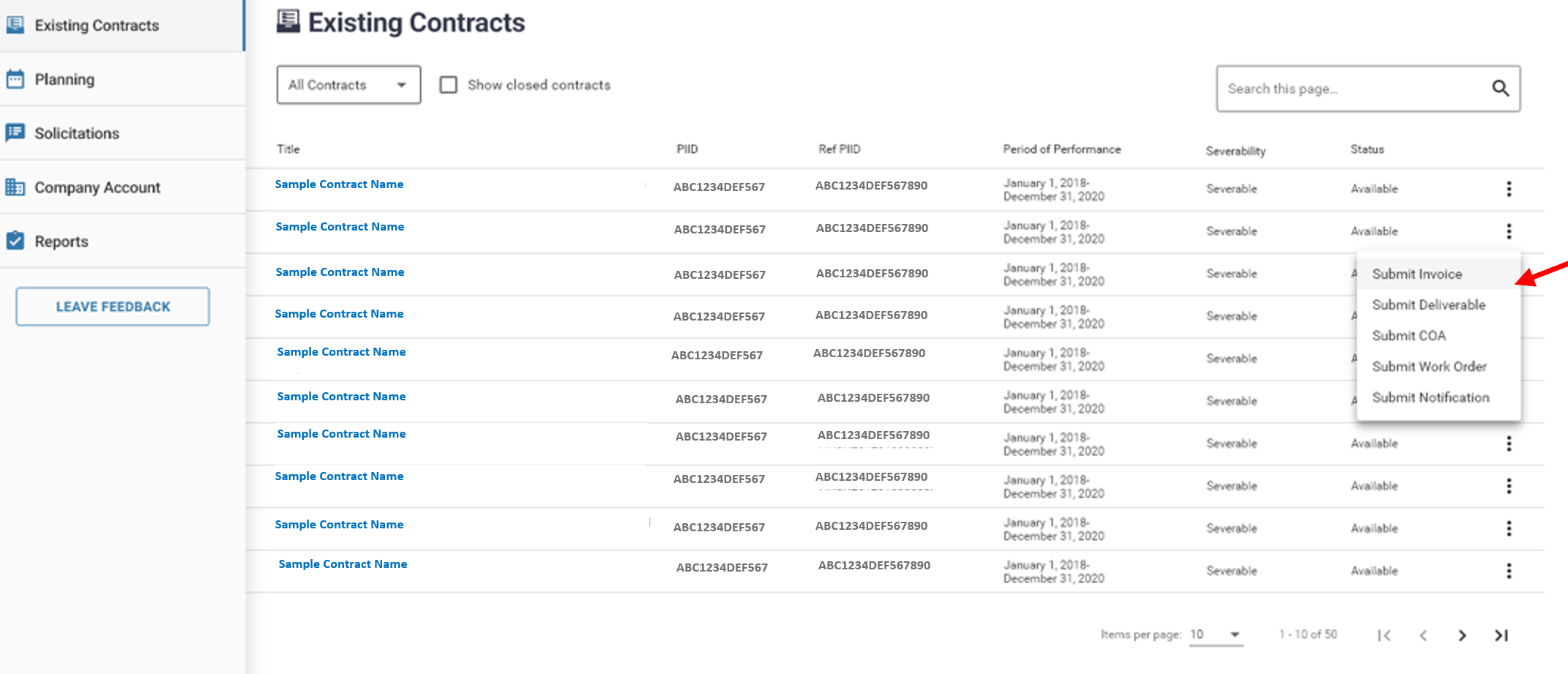 View/Manage Planning/Requirements Processes:Planning Overview Page: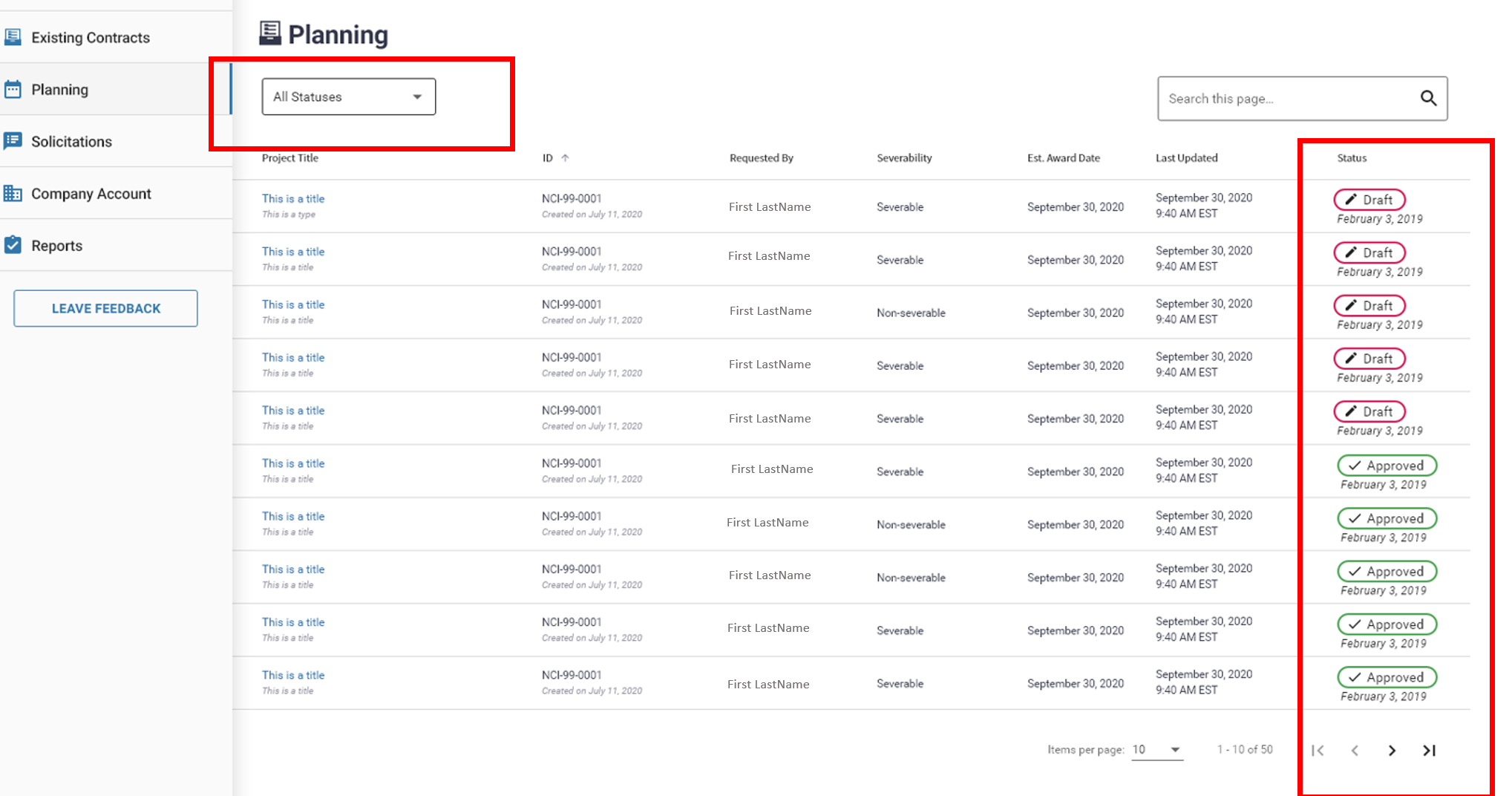 Requirement Details: 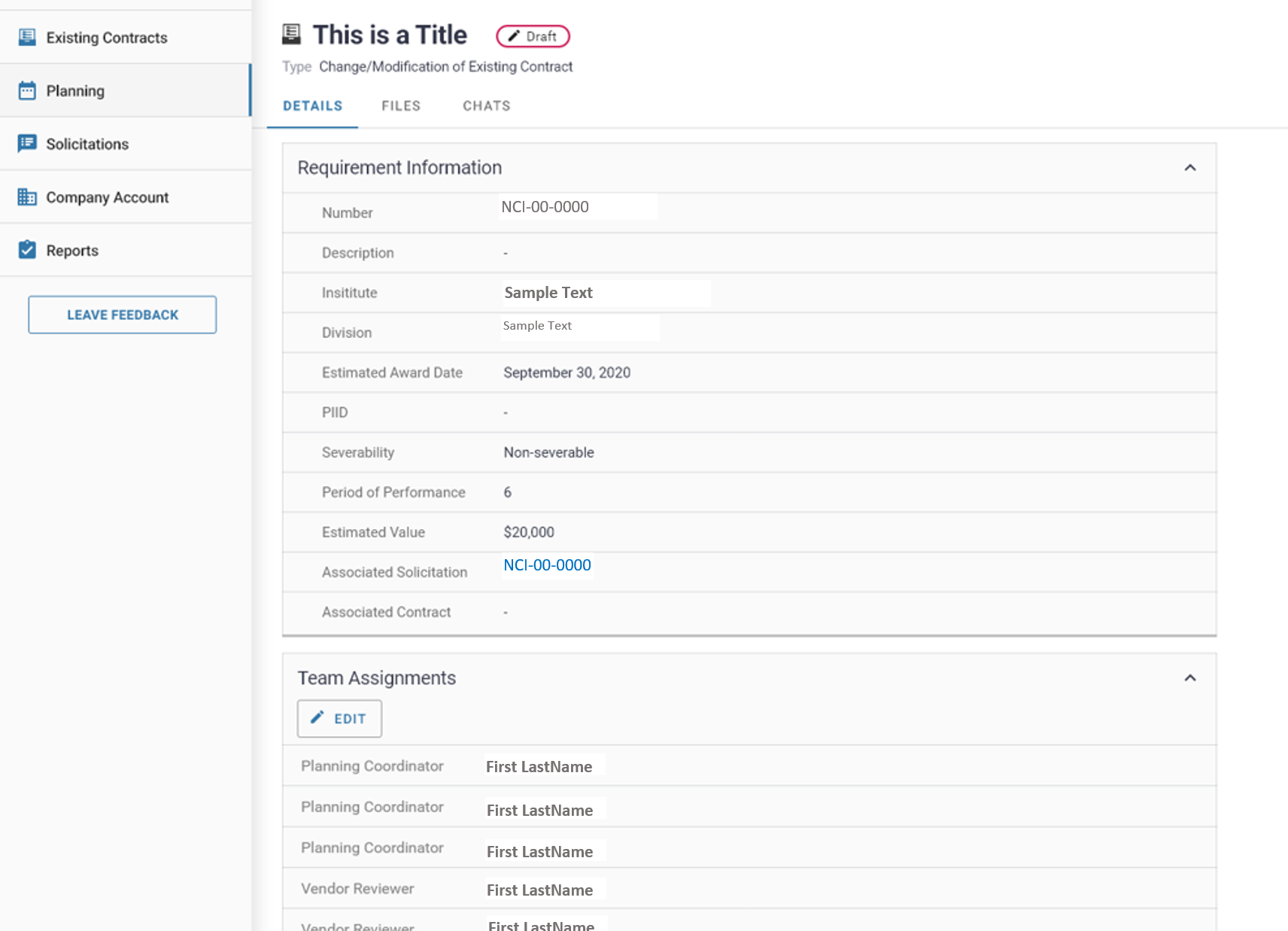 Edit Requirement Vendor Assignments: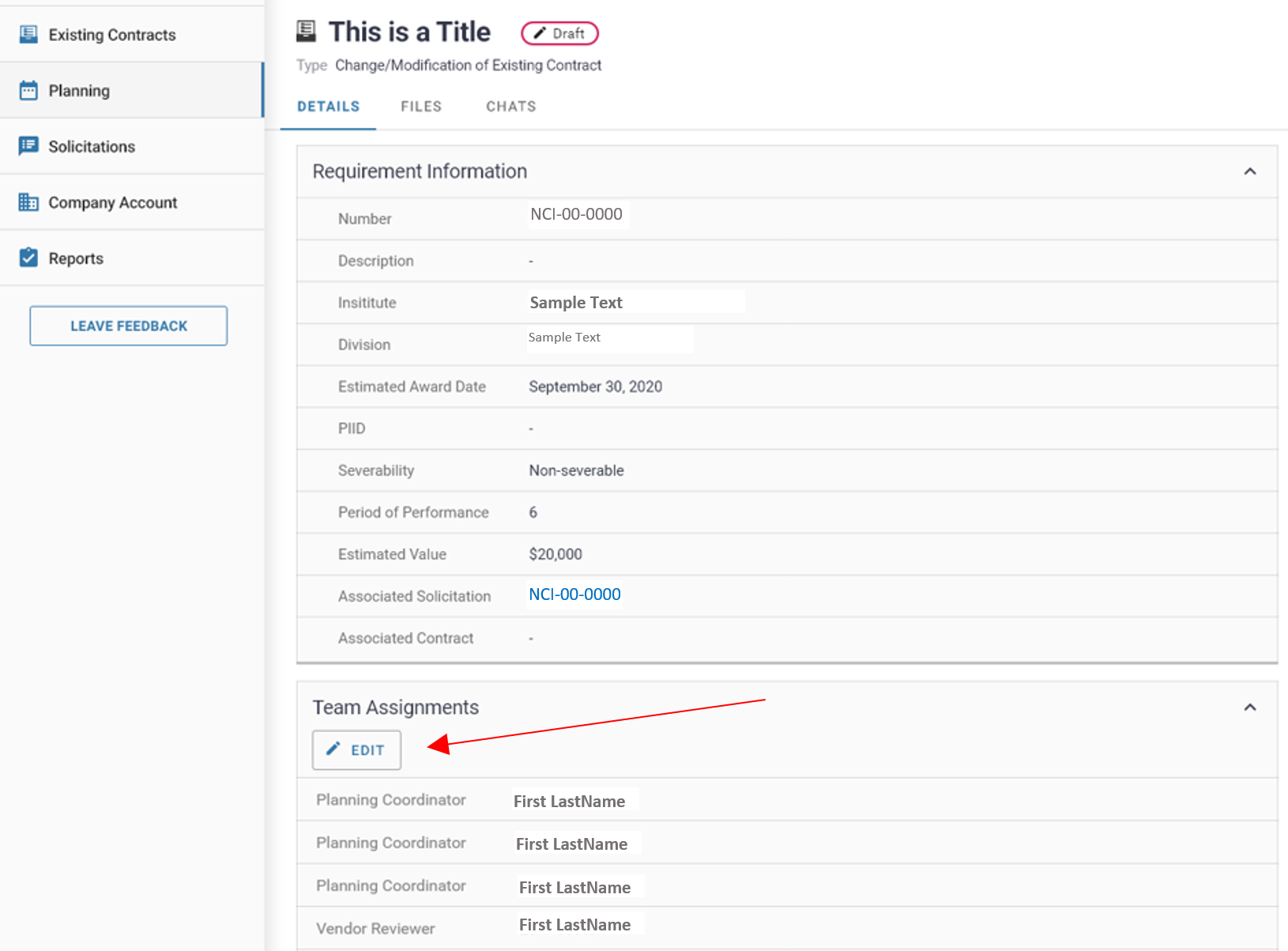 Data Field Information/Action Step: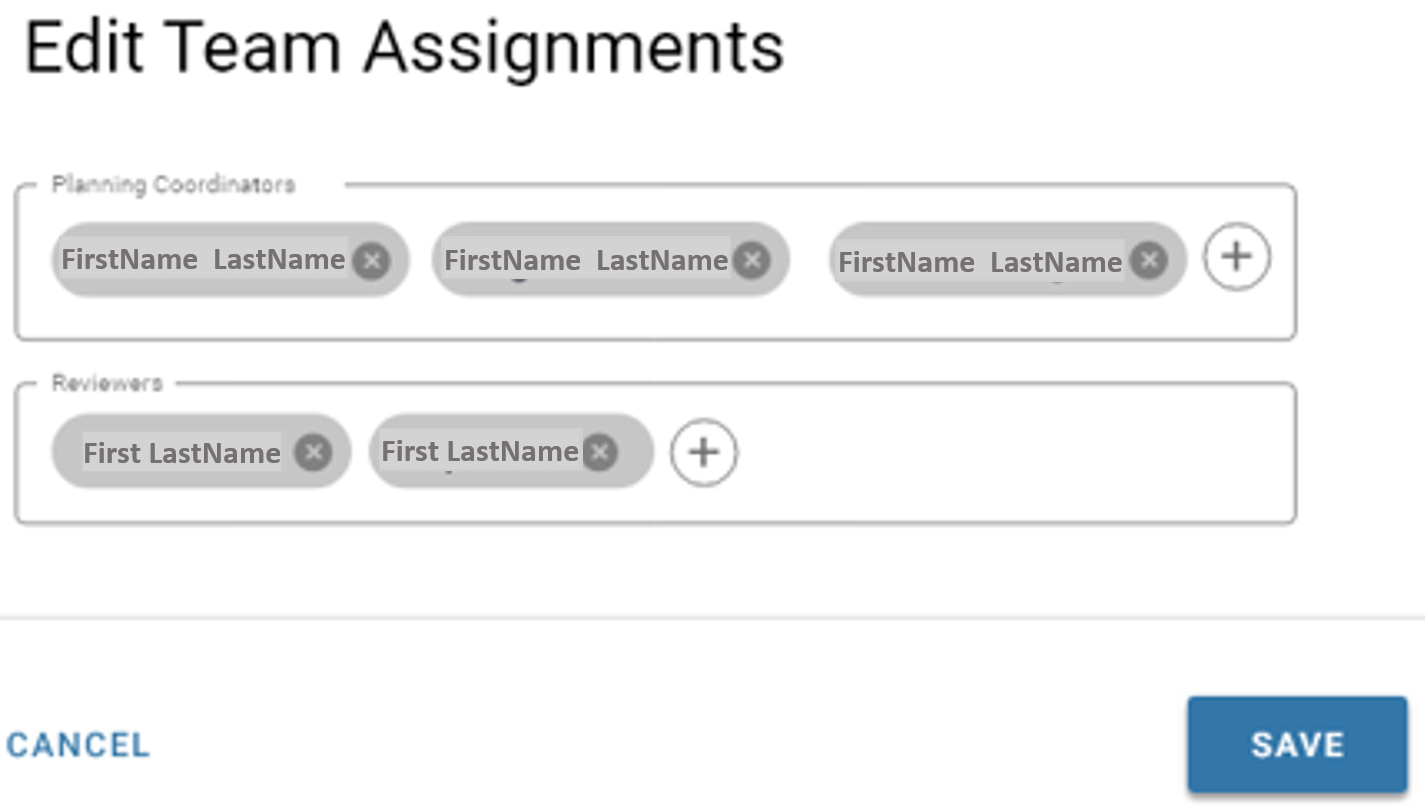 View Requirement Files:*Note: Only visible to vendor files will be shown 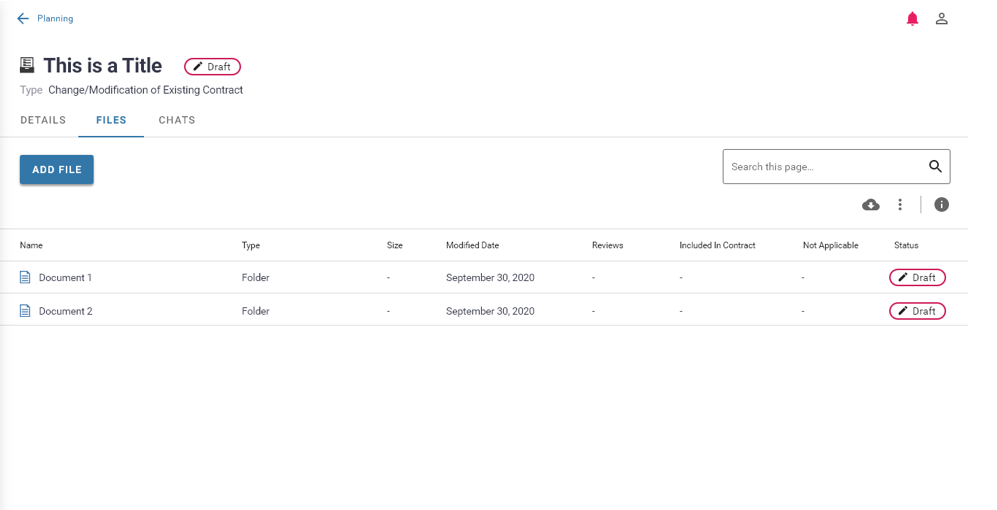 Add a Requirement File(s):Data Field Information/Action Step:*Note: Only Yellow Task Requirement Types will allow vendors the ability to add files 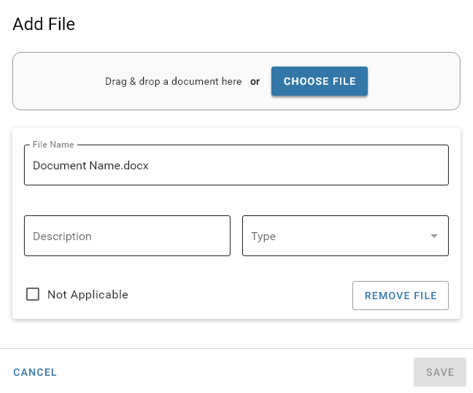 Chats within Requirement: Data Field Information/Action Step: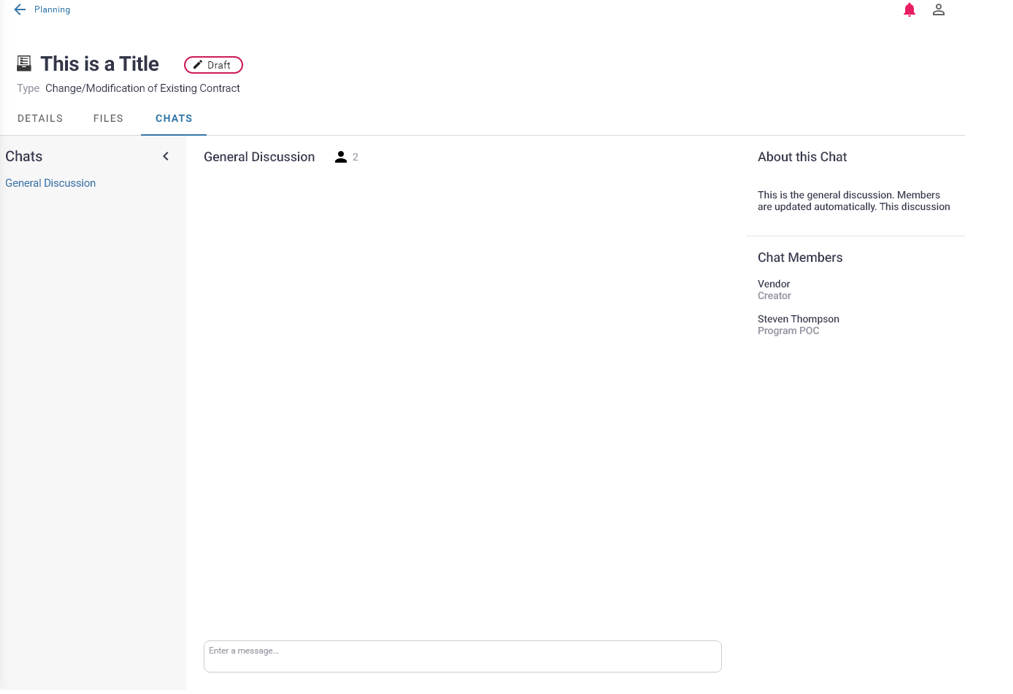 View/Manage Solicitations Processes:Solicitations Overview Page: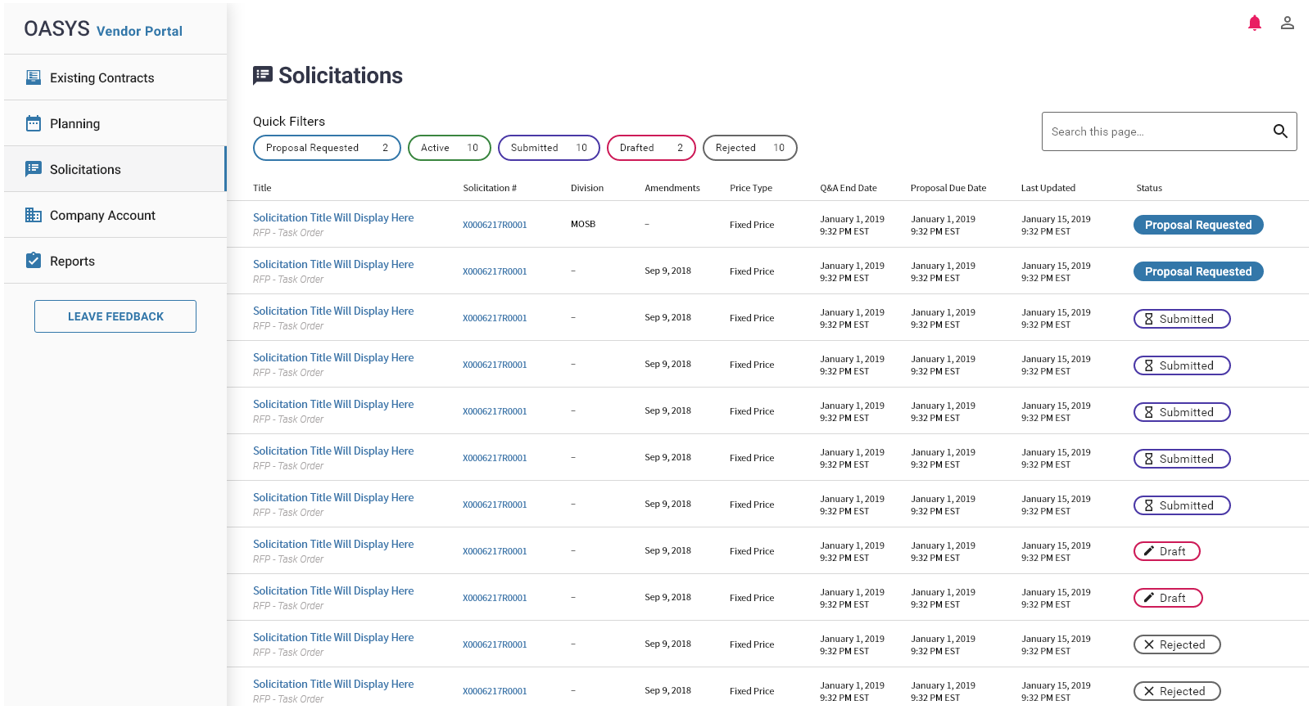 Active Solicitations Filter: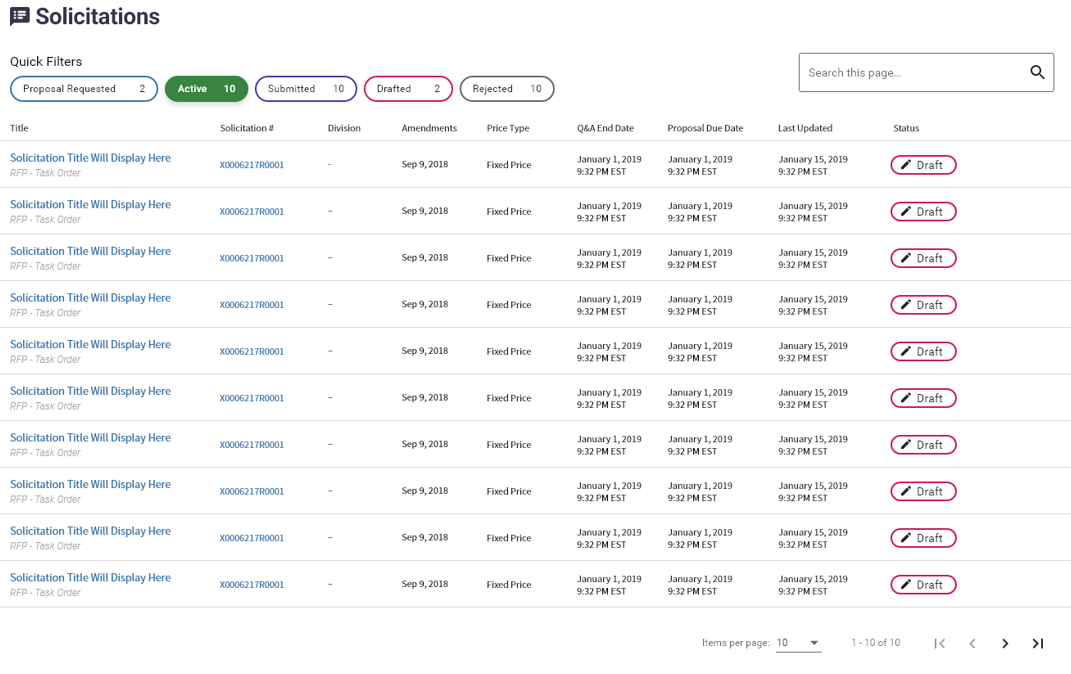 Drafted Solicitations Filter: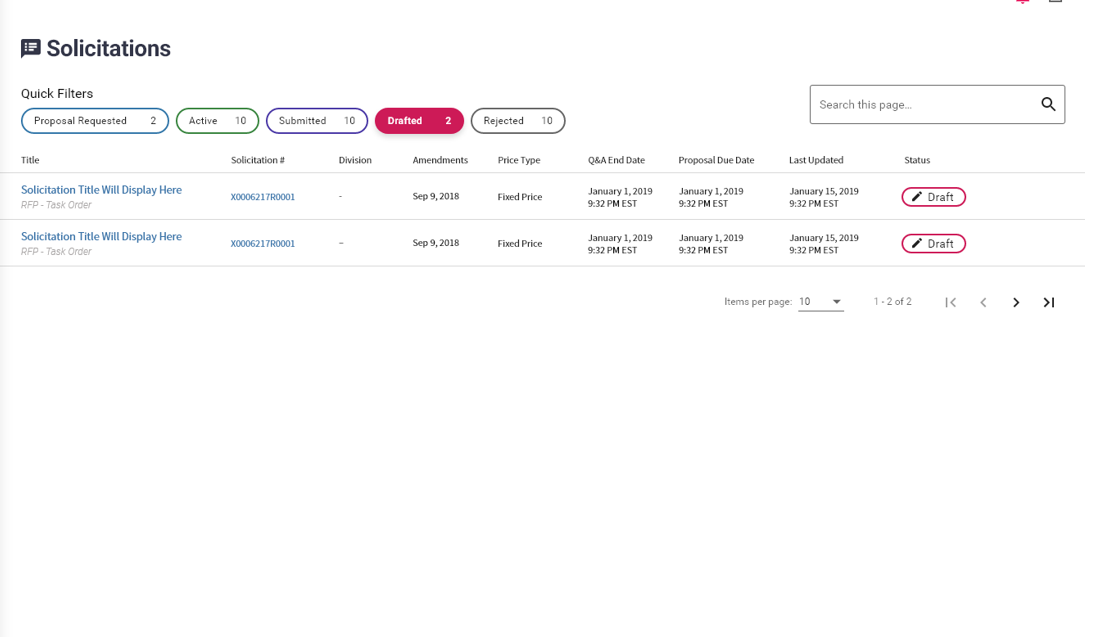 Rejected Solicitations Filter: 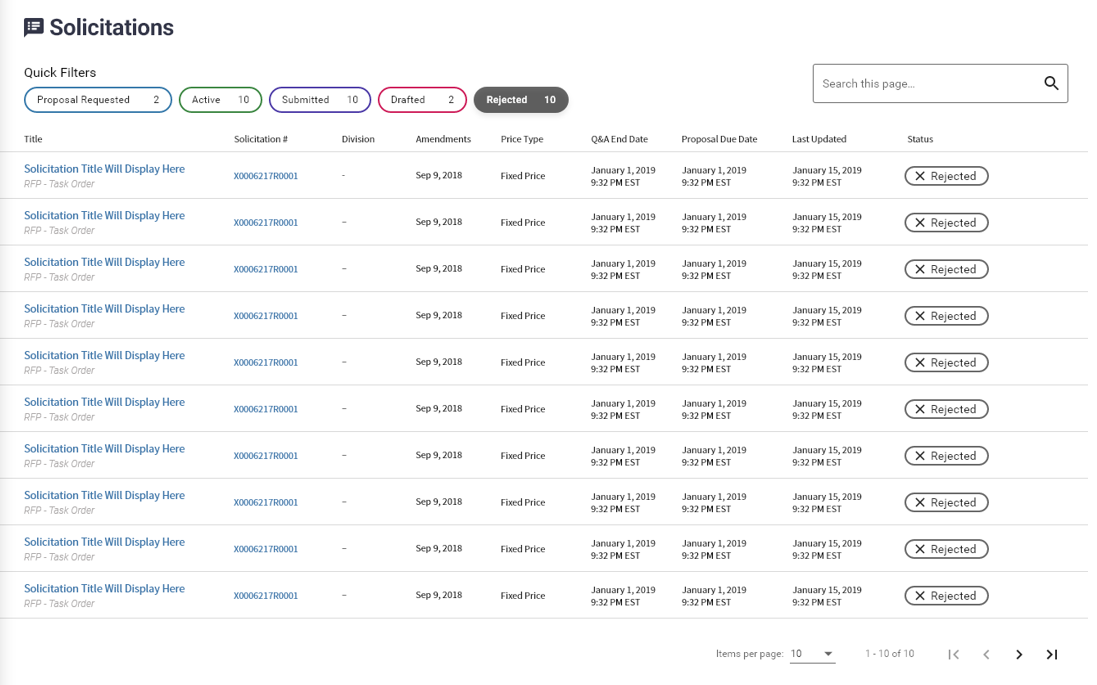 Proposal Requested Solicitations Filter: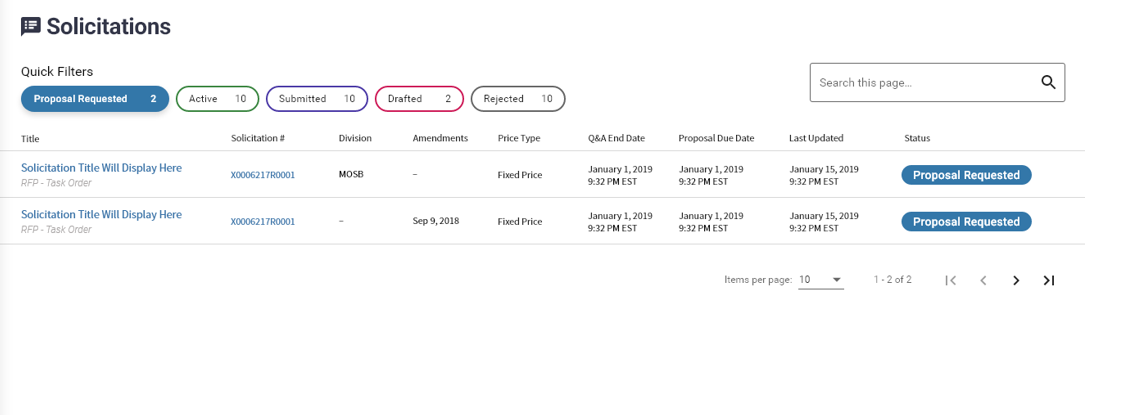 Submitted Solicitations Filter: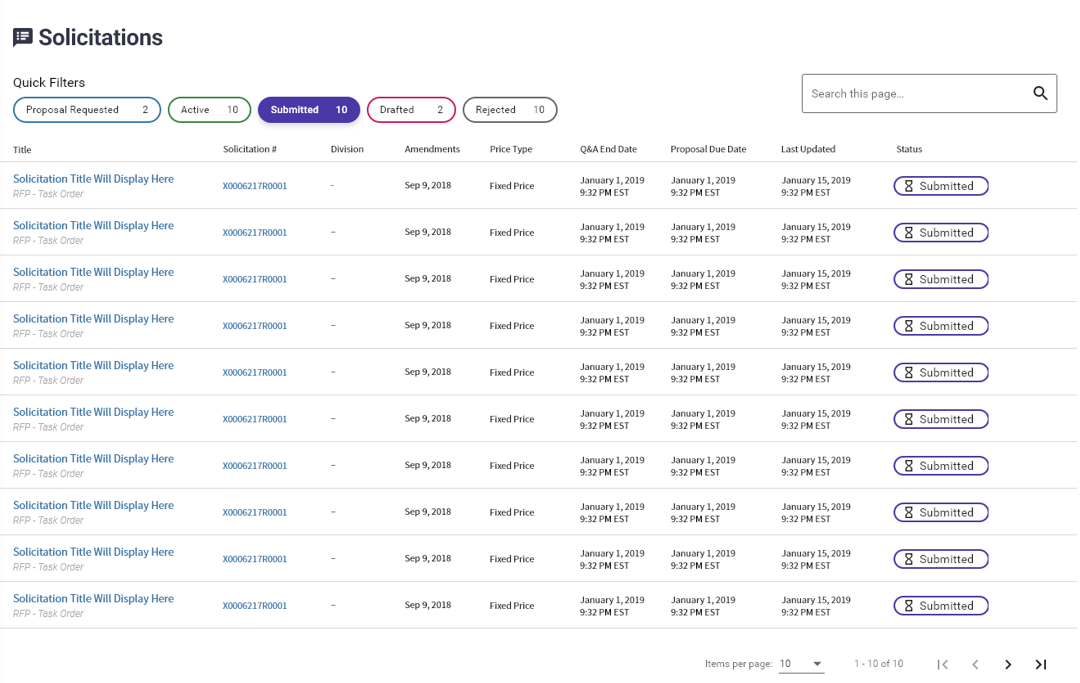 Solicitation Details: 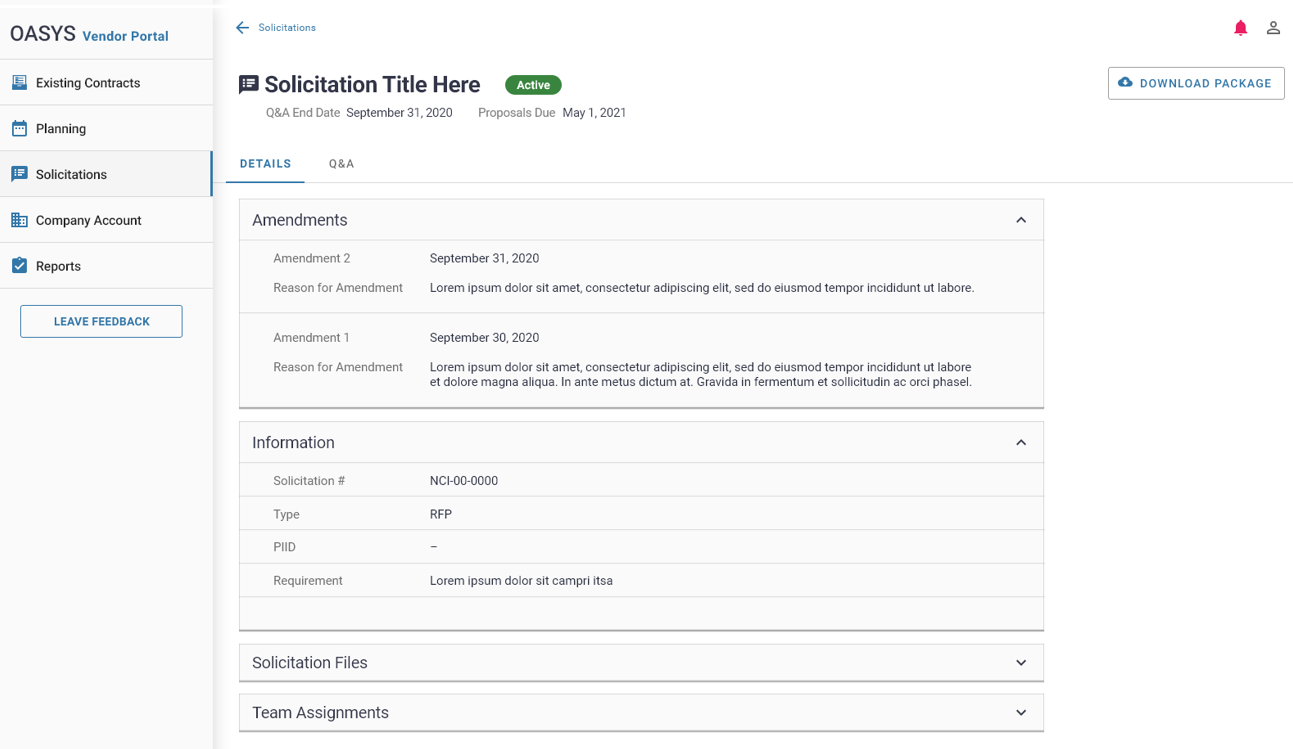 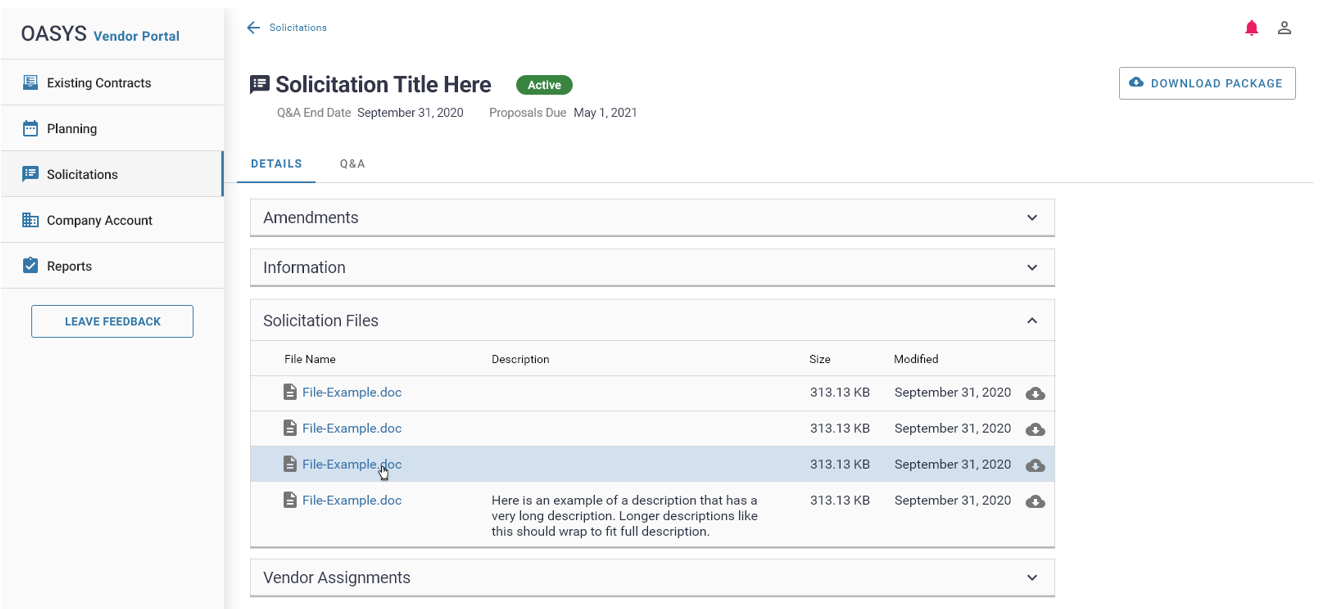 Editing Solicitation Vendor Assignments: 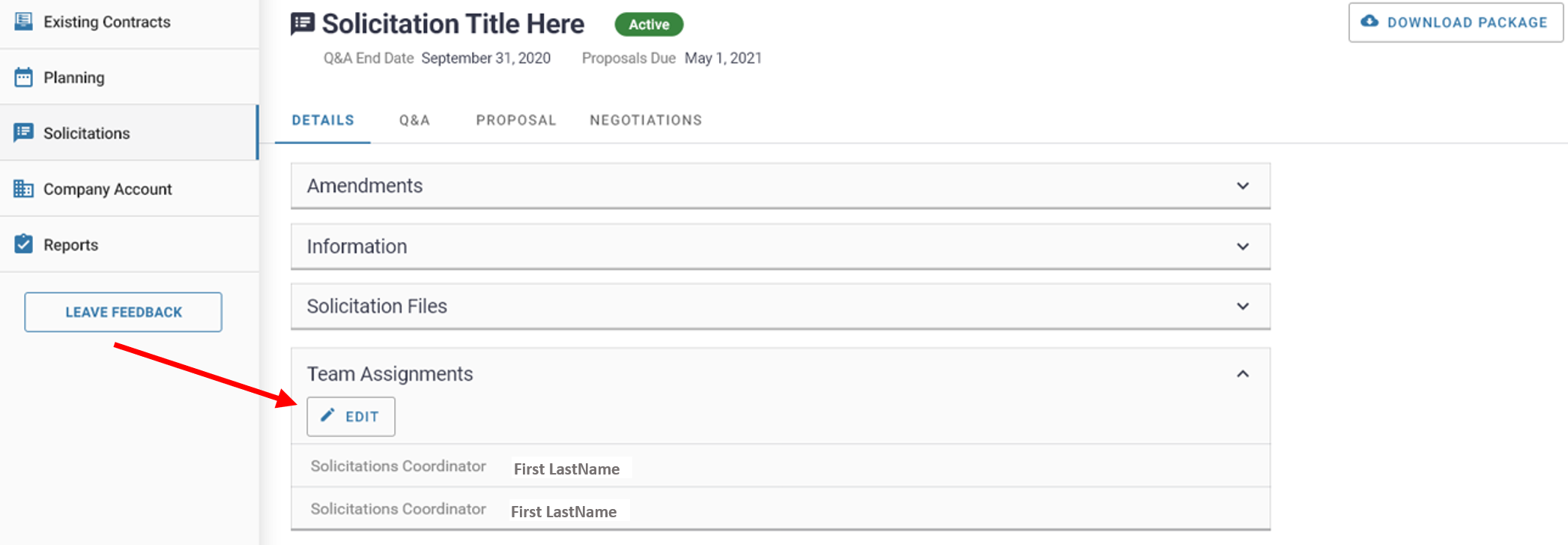 Data Field Information/Action Step: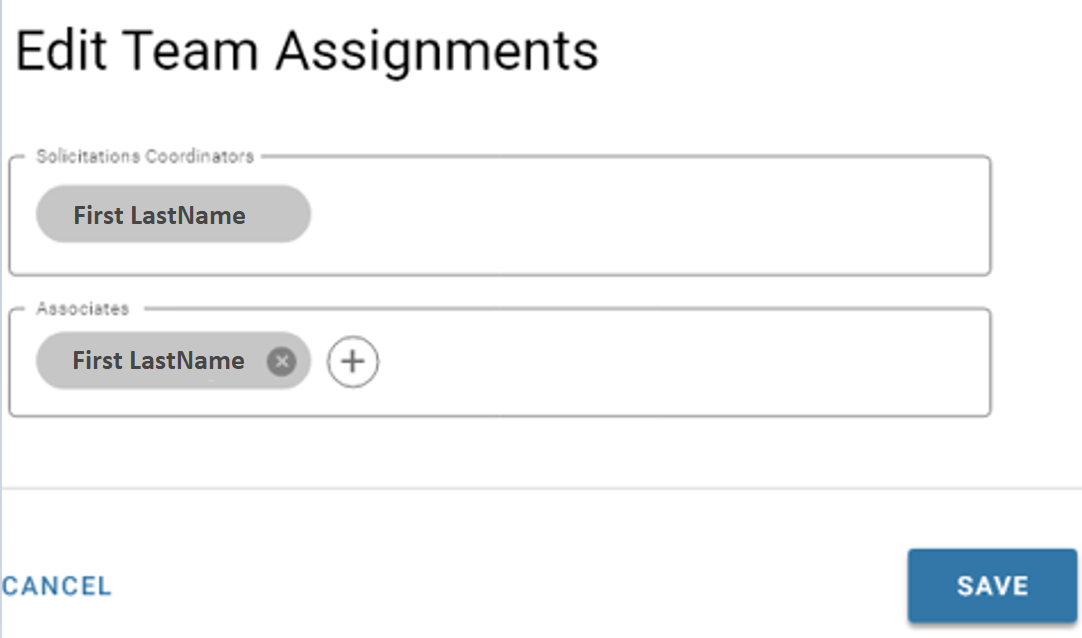 Submit Solicitation Question Process:Ask a Question within Solicitation Q&A: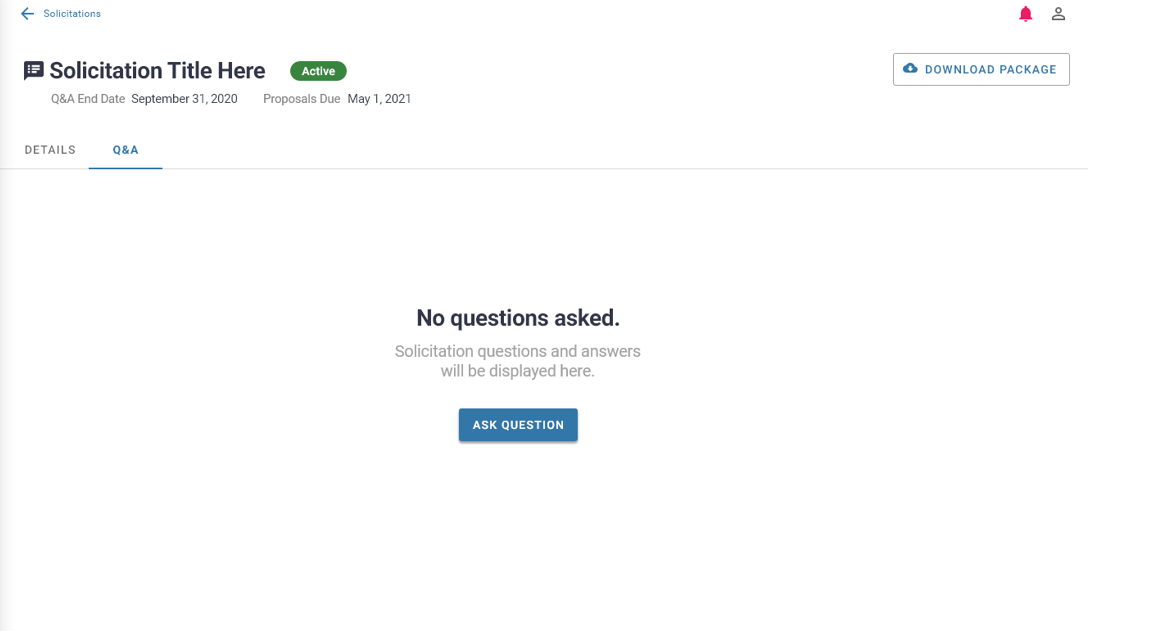 Data Field Information/Action Step: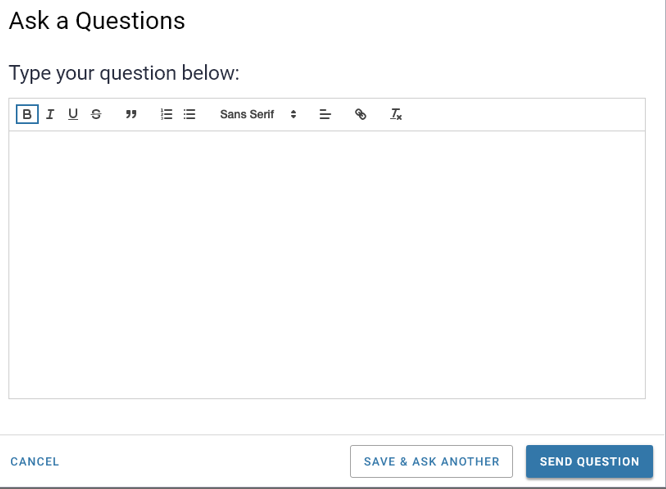 View all Q&A and edit Question: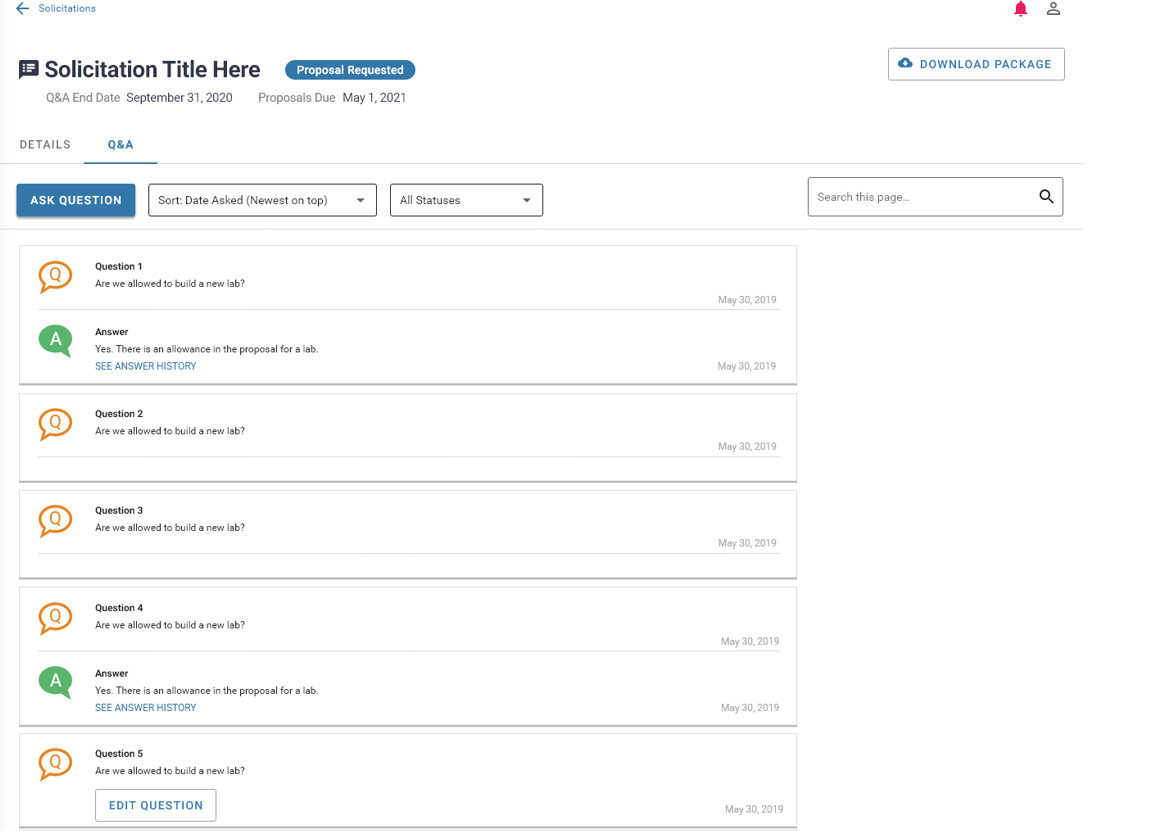 Submit Proposal Processes:Submit Proposal: 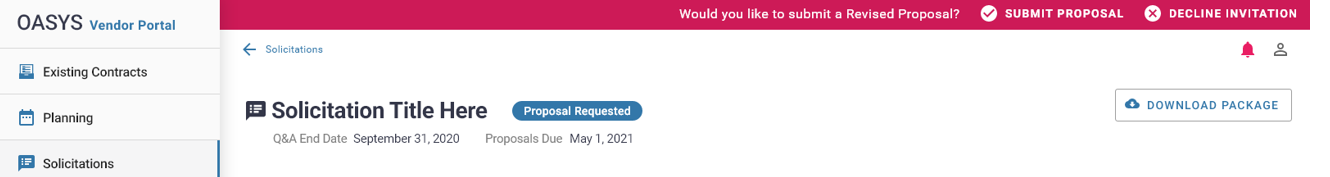 Data Field Information/Action Step: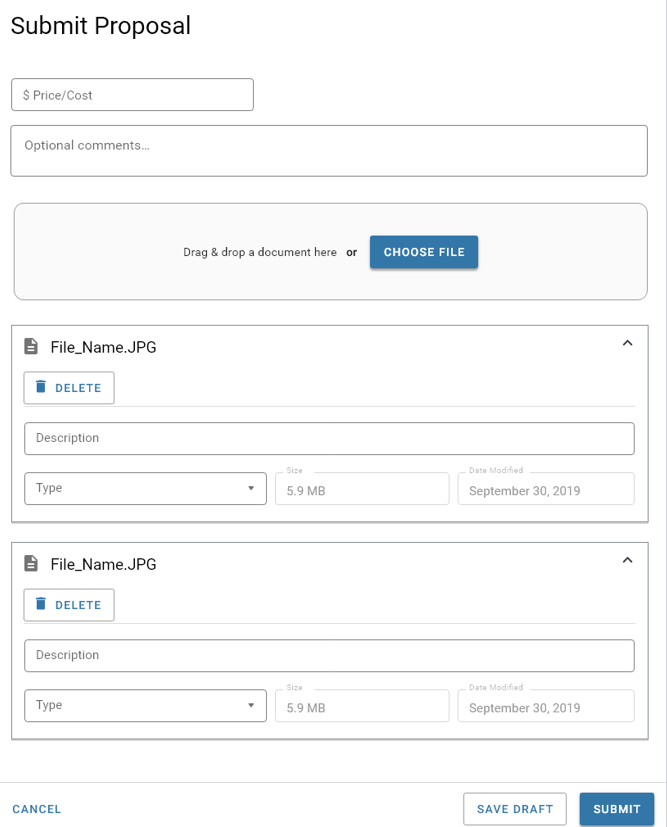 Data Field Information/Action Step:Decline Initiation to Submit Proposal: 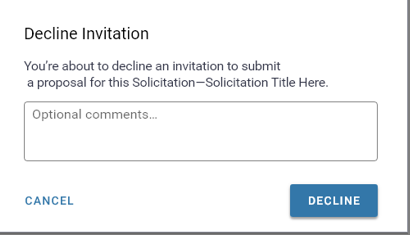 Proposals Submitted within Solicitation: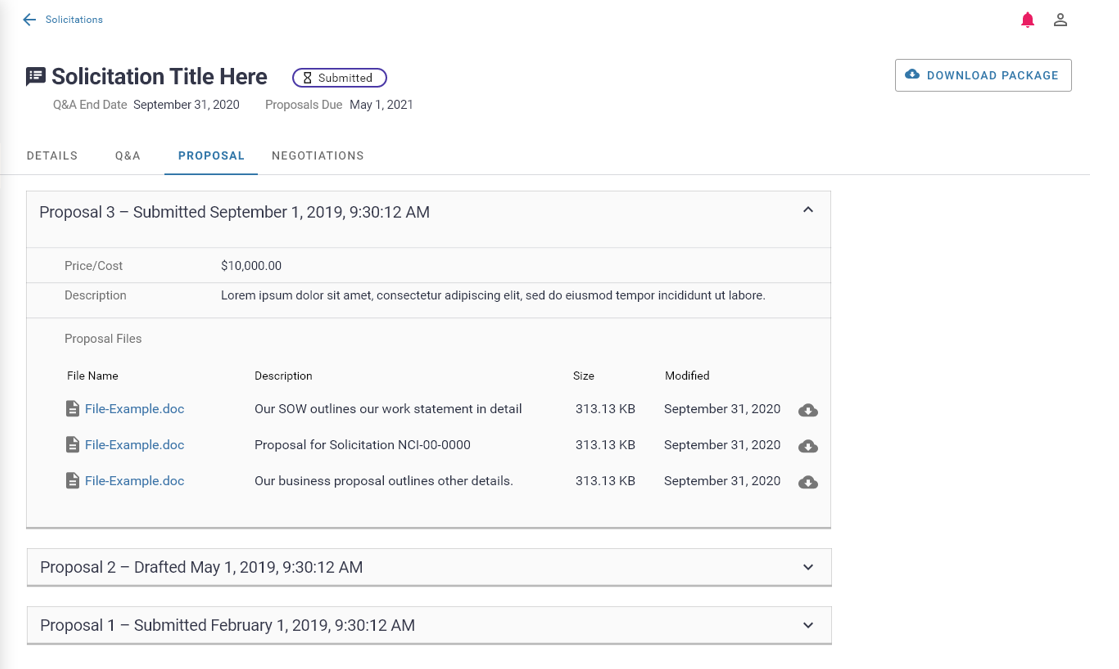 View Negotiations/Submit Response Processes:Negotiations within Solicitation: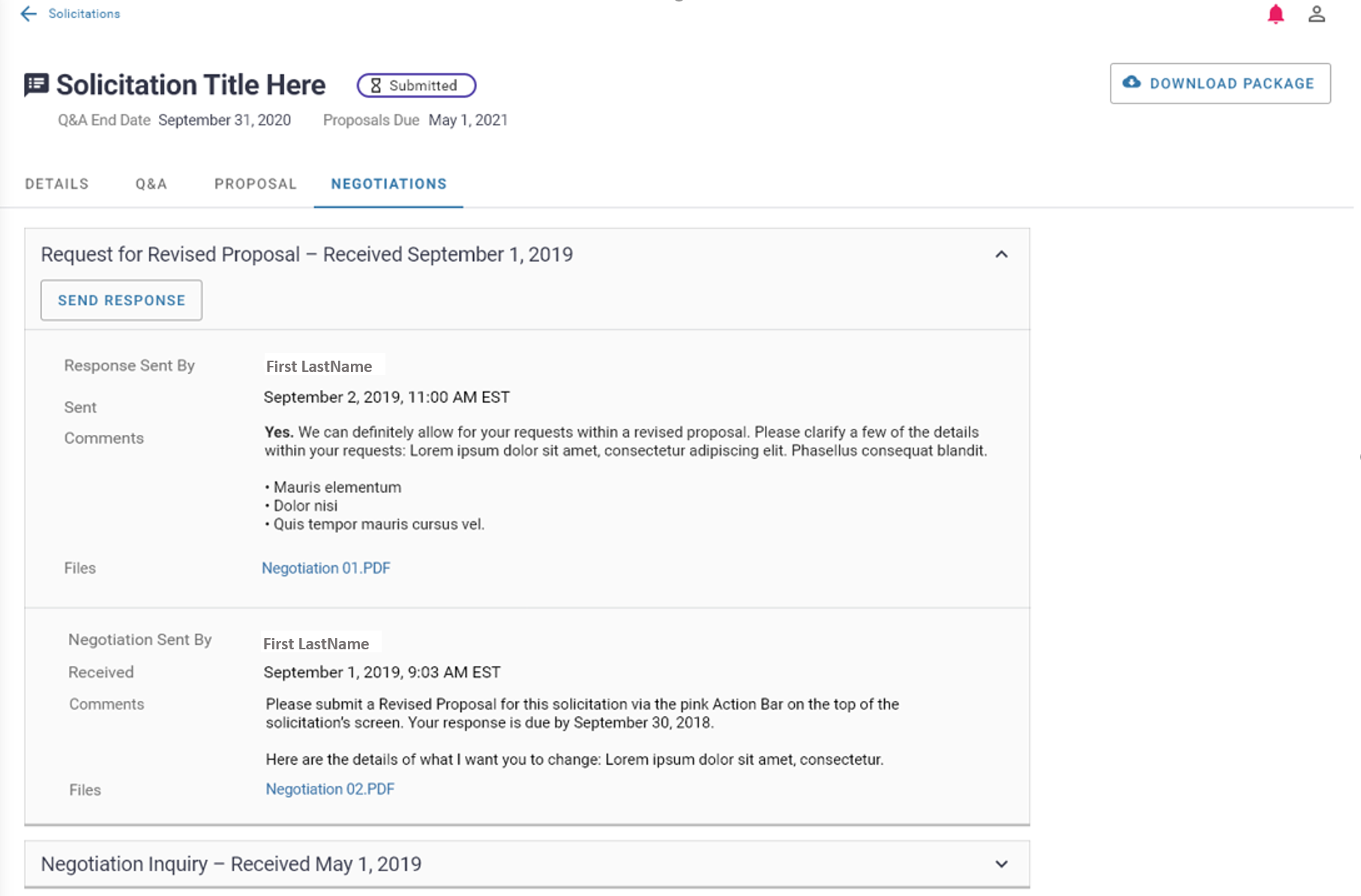 Data Field Information/Action Step:Send a Negotiation Response: 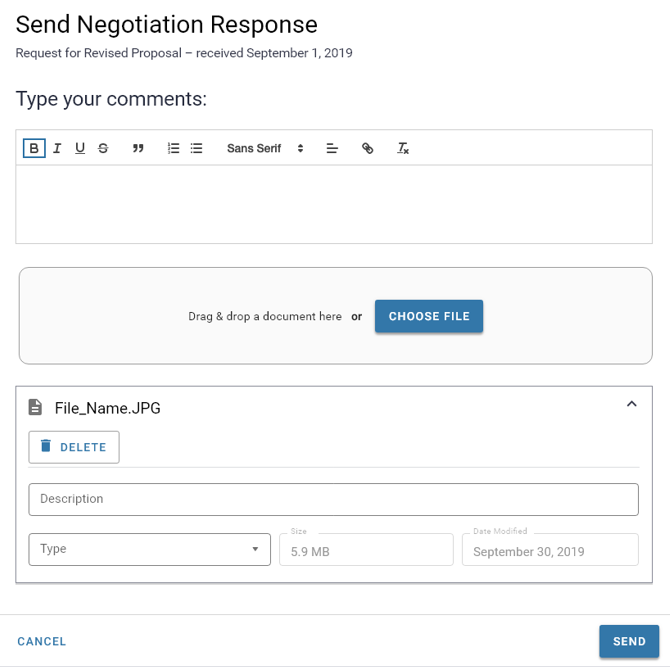 View Reports Process:Reports within Vendor Portal: 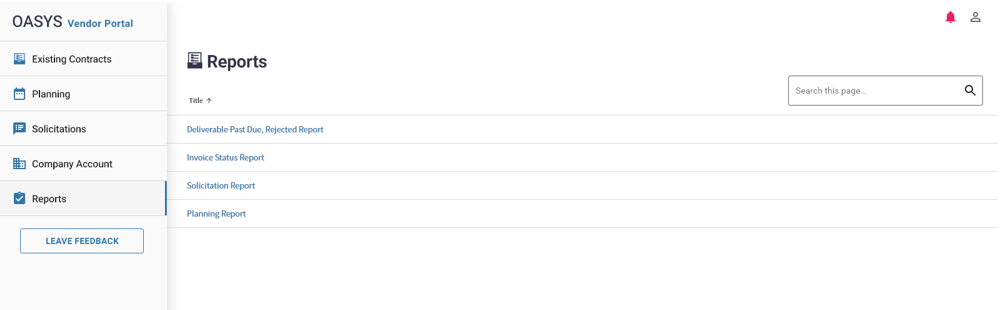 Invoice Status Report: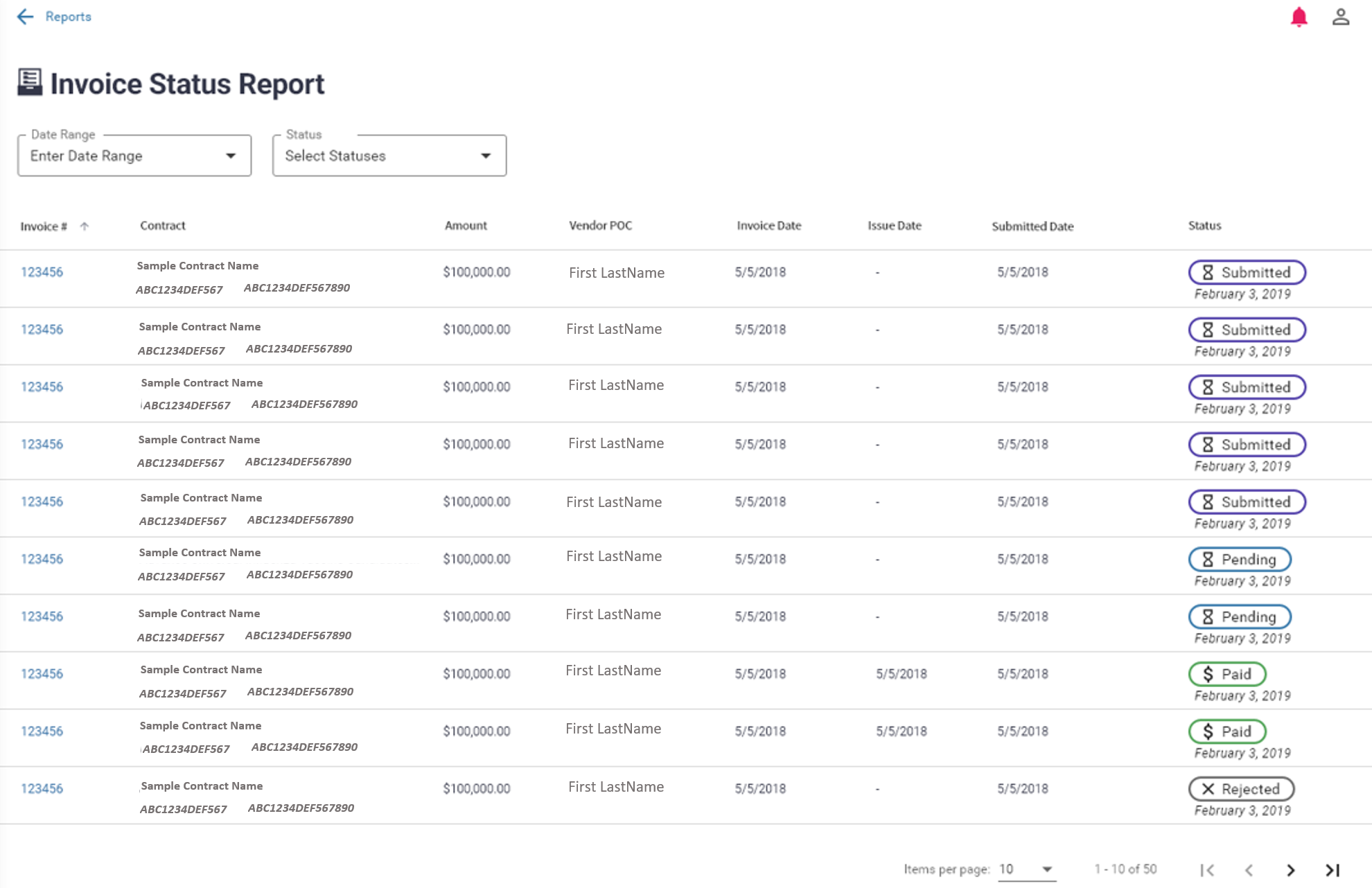 